TỤC CAO TĂNG TRUYỆNQUYỂN 27CHÖÔNG  VII:  DI THAÂN(Trong chöông naøy chaùnh truyeän coù möôøi hai vò, phuï coù hai vò)1/ Truyeän ngaøi Thích Phaùp Ngöng truï chuøa Hoäi Chaâu ôû ñaát Thuïc, thôøi Nam Teà.2/ Truyeän ngaøi Thích Taêng Nhai ôû Ích Chaâu, thôøi Baéc Chu 3/ Truyeän ngaøi Thích Phoå Vieân ôû Ung Chaâu, thôøi Baéc Chu4/ Truyeän ngaøi Thích Phoå Teá ôû nuùi Chung Nam ñôøi Tuøy (PhoåTeá)5/ Truyeän ngaøi Thích Phoå An ôû Coác Ngaïnh Töû thuoäc nuùi	ChungNam, ñôøi Tuøy6/ Truyeän ngaøi Thích Ñaïi Chí ôû Loâ Sôn thuoäc Cöûu Giang, ñôøiTuøy7/ Truyeän ngaøi Thích Trí Maïng ôû Nguïy Trònh, thôøi Tieàn Ñöôøng 8/ Truyeän ngaøi Thích Huyeàn Laõm truï chuøa Hoaèng Phöôùc ôû	kinhñoâ, thôøi Tieàn Ñöôøng9/ Truyeän ngaøi Thích Phaùp Khoaùng truï chuøa Hoaèng Thieän ôû kinh ñoâ, thôøi Tieàn Ñöôøng10/ Truyeän ngaøi Thích Hoäi Thoâng ôû Coác Baùo Laâm, thuoäc nuùi Chung Nam, thôøi Tieàn Ñöôøng.11/ Truyeän ngaøi Xaø-leâ Thieäu ôû Töû Chaâu, thôøi Tieàn Ñöôøng.12/ Truyeän ngaøi Thích Ñaïo Höu truï chuøa Phöôùc Duyeân ôû Taân Phong thuoäc Ung Chaâu, thôøi Tieàn ÑöôøngTruyeän ngaøi Thích Phaùp Ngöng truï chuøa Hoäi Chaâu ôû ñaát Thuïc:Thích Phaùp Ngöng, laø ngöôøi xöù Hoäi Chaâu, hoï Baøn. Luùc ñaàu, Vua Voõ Ñeá (Tieâu Traùch 483-494) thôøi Nam Teà moäng thaáy ñi ñeán nuùi Teà, maø khoâng bieát nuùi aáy thuoäc ôû chaâu huyeän naøo, beøn ban saéc trong thieân haï tìm kieám. Baáy giôø, coù moät cuï giaø ôû Hoäi Chaâu taáu trình raèng: “Caùch Chaâu Thaønh veà höôùng Baéc baûy daëm coù nuùi Thaàn Nhaân, xöa goïi ñoù laø nuùi Teà.” Vua Voõ Ñeá beøn sai ngöôøi leân ñoù xaây döïng tinh xaù, ñoä taêng xuaát gia, ban caáp ruoäng ñaát. Khi ñoù, Sö coøn coøn nhoû, maø ñöôïc ñoä tröôùc tieân. Sö chuyeân taâm giöõ giôùi, ñaïo ñöùc ngaøy moät môùi. Saùu naêm ba thaùng, trai cuùng lieân tuïc khoâng döùt. Ngaøi chæ laáy vieäc ngoài thieàn laøm nieäm, xuaát thieàn thò tuïng Kinh, thöôøng xuyeân nhaäp thieàn. Moïi ngöôøi ñua nhau ñeán xem maø khoâng ai daùm vaøo, chæ ôû cöûa soå töø xa nhìn. Traûi qua moät thaùng, Sö xuaát thieàn maø vaãn chöa chòu aên, caùc baäc danh taêng ñaïi ñöùc phaàn nhieàu ñeán khuyeân nhuû Sö. Tuy Sö aên nhöng daàn daàn giaûm ít.Veà sau, ñeán luùc baûy möôi tuoåi, ôû tröôùc toân töôïng Phaät, Sö ñaët toøa maø ngoài. Môùi ñaàu, Sö ñoát moät ngoùn tay, suoát ngaøy ñeâm khoâng lay ñoäng. Khi löûa chaùy tôùi caùnh tay, moïi ngöôøi vaø caùc ñeä töû muoán ñeán daäp taét. Cho ñeán coù ngöôøi keâu gaøo. Sö laïi caám ngaên khoâng baèng loøng. Löûa töø caùnh tay chaùy röïc caøng maïnh, beøn chaùy khaép caû thaân Sö suoát baûy ngaøy baûy ñeâm. Khi ñoù trong ñôøi caùc haøng nam nöõ coù ngöôøi gaøo khoùc töï ñaùnh vaøo mình, coù ngöôøi ñaûnh leã khen ngôïi. Ñeán luùc thaân Sö chaùy heát chæ coøn hai nhuùm tro, moïi ngöôøi beøn gom nhaët, ñöa leân ñaûnh nuùi xaây thaùp cuùng döôøng. Ñeán nay chæ coøn coù moät tinh xaù, ngoaøi ra ñeàu bò ñoå naùt.Truyeän ngaøi Thích Taêng Nhai ôû Ích Chaâu, thôøi Baéc Chu:Thích Taêng Nhai, hoï Maâu, Toå Tieân Sö voán ôû Phuø Laêng. Nieân hieäu Nghóa Hy thöù chín (413) thôøi Ñoâng Taán, Chu Linh Thaïch ñaùnh chieám caû ba traêm nhaø ôû Phuø Laêng thuoäc ñaát Thuïc, beøn theo Quaân lính trò phaït, nhaân ñoù ñeán döøng taïi hang nuùi Kim Uyeân ôû Quaûng Haùn. Sö laø con chaùu noái doõi sau ñoù. Tuy tuoåi coøn nhoû nhöng Sö ít noùi, khoâng chôi giôõn vui ñuøa. Moãi luùc ñi ñeán suoái röøng thì Sö tröôùc kính leã, sau môùi uoáng nöôùc. Hoaëc nhìn chaêm chuù khoâng nhaùy maét, ngoài suoát caû ngaøy. Coù ngöôøi hoûi lyù do. Sö ñaùp: “Thaân naøy ñaùng nhaøm chaùn, ta suy tö veà noù, sau naày haún seõ thieâu huyû ñoù!”.Ñeán luùc tröôûng thaønh, Sö theo binh lính, nghieâm nghò cöông chaùnh. Sötöøng theo baïn ñi baét caù. Phaàn mình coù ñöôïc, Sö ñeàu ñem thaû döôùi soâng, vaø noùi vôùi baïn raèng: “Gieát haïi khoâng phaûi laø nghieäp laønh.Nay khaép treân mình toâi ñeàu moïc muït nhoït, theà döùt baët vieäc saên baét”. Vaø Sö ñoát taát caû khí cuï saên baén. Khi ñoù, Nhöông Thuû laõnh maáy traêm ngöôøi cuøng laép bít ao hoà ñeå nuoâi caù. Sö beøn daãn caùc treû nhoû trong nhaø ñeán ñoù ñeå xem. Boãng nhieân coù moät con raén laï, thaân daøi caû thöôùc, ñaàu ñuoâi ñeàu maàu ñoû, chæ trong phuùt choác noù daøi hôn caû tröôïng, vaây quanh naêm-saùu thöôùc. Caùc thôï saên ñeàu boû chaïy taùn loaïn, raén beøn ñeán choã coù nöôùc, caát ñuoâi vaøo trong maây, phaùt ra aùnh saùng maàu ñoû khaép caû ñoàng troáng, laâu sau môùi bieán maát. Sau ñoù, moïi ngöôøi cuøng nhoùm hoïp luaän baøn vieäc aáy. Sö baûo: “Ñoù khoâng coù gì ñaùng lo, chæ neân döùt boû nghieäp gieát haïi thì raén seõ khoâng haïi ngöôøi.” Vaø Sö laïi khuyeân döøng boû vieäc ñaøo ao hoà. Moïi ngöôøi chöa baèng loøng, khoâng bao laâu thì bôø ñeâ phoøng ngöøa ñeàu bò vôõ.Khi ñoù, Sö ñeán nöông töïa Thieàn sö Taát, doác söùc cung phuïng kính haàu, tuy sung caû thaân maïng laøm ngöôøi sai söû, nhöng Sö noùi naêng chaäm raõi, cöû ñoäng nhö ngöôøi ngu si. Nhöng moät ñoái moät lôøi maø hôïp vôùi Ñaïi lyù, traûi qua löu ôû maáy naêm maø khoâng coù gì ñoåi khaùc. Ñeán luùc gaëp thaùng giaù reùt, Thieàn sö bò beänh laïnh chaân, baûo Sö laáy löûa söôûi aám. Sö beøn ñem loø löûa lôùn than chaùy ñoû röïc vaøo ñeå ôû tröôùc. Thieàn sö quôû traùch Sö raèng: “Keû ngu si, sao oâng laáy nhieàu löûa nhö theá?” Sö nghieâm saéc maët ñaùp raèng: “Caàn löûa ñeå tröø laïnh, coù ñöôïc löûa laïi noùi laø noùng, vaäy ai laø ngöôøi ngu si? Taùnh tình nhö theá, laøm sao ñaéc Ñaïo ñöôïc?” Thieàn sö baûo Sö raèng: “OÂng khoâng sôï löûa, vaäy haõy thöû ñöa tay vaøo löûa xem”. Sö lieàn dí ngoùn tay vaøo löûa, Sö heùt leân thaønh tieáng, khoùi xanh boác leân, nhöng Sö khoâng bieán ñoåi hình dung. Thieàn sö thaàm laáy laøm laï, nhöng chöa cung kính ngay. Laïi ñeán hoâm khaùc, caùc ñeä töû cuûa Thieàn sö baûo raèng: “Taêng Nhai chòu ñöôïc löûa”. Beøn cuøng nhau ñaåy Sö ñeán choã löûa, caùc choã bò ñoát ñeàu thaønh veát thöông maø Sö vaãn vui veû noùi cöôøi töï nhieân, khoâng heà toû veû ñau khoå. Caùc ñeä töû ñeàu thöa hoûi vieäc aáy vôùi Thieàn sö. Thieàn sö beøn goïi Sö ñeán baûo raèng: “OÂng ôû ñaây hoïc Phaät Phaùp, khoâng ñöôïc laøm nhöõng vieäc khieán hoaëc loaïn moïi ngöôøi”. Sö ñaùp: “Neáu chaúng khoå thaân thì laøm sao ñaéc Ñaïo ñöôïc? Neáu ñöôïc xuaát gia moät ngaøy laø ñuû “. Thieàn sö beøn ñoä cho Sö xuaát gia, töï xuoáng toùc cho Sö, nhöng chæ thaáy toùc mai vaø raâu laø caïo boû, coøn bao nhieâu ñeàu töï ruïng, Thieàn sö lieàn ñeå dao xuoáng ñaát, veùn y, ñaûnh leã maø thöa raèng: “Phaùp sö Taêng Nhai ñeán laøm thaày toâi, toâi xin laøm ñeä töû!”. Sö khieâm nhöôøng caûm taï maø thoâi.Khi Phaùp y ñaõ maëc vaøo thaân, boán chuùng ñeàu toân kính, quy maïng chí thaønh. Sö khoâng heà tieác laän. ÔÛ nhöõng nôi coù ngöôøi taät beänh, Sö ñeán, thì khoâng beänh gì chaúng ñöôïc tieâu tröø. Suoát thôøi gian ba möôi naêm, Sö chuyeân roäng cöùu giuùp. Ñeán luùc ngoaøi baûy möôi tuoåi maø taâm löïc Sö coønkhoeû maïnh. Thaùng saùu nieân hieäu Voõ Thaønh thöù nhaát (559) thôøi Baéc Chu, Sö ñeán ñaàu ñöôøng phía Taây thaønh Ích Chaâu, duøng vaûi boïc naêm ngoùn cuûa hai baøn tay maø thieâu. Coù ngöôøi hoûi: “Ñoát ngoùn tay naøo khoâng ñau ñôùn ö?” Sö ñaùp: “Ñau ñôùn laø do taâm khôûi, taâm ñaõ khoâng ñau khoå thì ngoùn tay ñaâu coù ñau khoå”. Moïi ngöôøi ñöông thôøi ñeàu goïi Sö laø “Boà- taùt Taêng Nhai”. Coù ngöôøi hoûi raèng: “Döôøng nhö bò beänh phong, sao oâng khoâng chöõa trò?” Sö ñaùp: “Thaân ñeàu laø khoâng, bieát chöõa trò ôû ñaâu”. Ngöôøi aáy laïi hoûi: “Caên Ñaïi coù ñoái ñaõi, sao goïi laø Khoâng?” Sö baûo: “Boán Ñaïi, naêm Caên truù ôû nôi naøo?” Moïi ngöôøi ñeàu phuïc lôøi noùi aáy.Coù Phaùp Sö Ñoaùi ôû chuøa Hieáu AÙi laø ngöôøi coù kieán giaûi roäng lôùn, nhaân nghe Sö phaùt tích, beøn daãn caùc ñeä töû maáy möôi ngöôøi ñeán choã Sö ñeå leã kính, côûi y daâng thí, vaø nhìn laïi ñaïi chuùng maø baûo raèng: “Thaät thaáu suoát Baùt-nhaõ, chaúng phaûi noùi roãng khoâng.” Töø ñoù caùc haøng ñaïo tuïc cuøng nhau nhoùm hoïp gaáp boäi, theâm söï kính tin. Cöù nhö theá, traûi qua ngaøy sau, caùc ngoùn tay traùi löûa chaùy heát daàn ñeán loøng baøn tay, xöông tuûy soâi traøo voït leân saép taét löûa döõ, Sö beøn ñöa tay phaûi ñaõ heát ngoùn caép que tre maø khôi löûa. Coù ngöôøi hoûi nguyeân do. Sö ñaùp: “Vì chuùng sinh chaúng theå thöïc haønh Nhaãm, nay khuyeân nhöõng ngöôøi khoâng theå Nhaãn thì neân nhaãn, ngöôøi chaúng theå thieâu ñoát thì thieâu ñoát.” Sö laïi noùi phaùp daïy raên, khieán moïi ngöôøi thöïc haønh töø, döùt boû aên thòt. Tuy khoùi löûa ñeàu chaùy maïnh, suoát ngaøy lieàn ñeâm, thieâu ñoát caû hai tay, maø maét maøy Sö khoâng heà ñoåi thay. Sö laïi vì boán chuùng giaûng phaùp tuïng kinh. Ñeán nhöõng choã vaên töø caàn thieát, nghóa lyù coát yeáu, thì caèm ñaàu Sö hôi toû veû vui cöôøi. Coù luùc coù ngöôøi trong taâm bieáng treã neân noùi chuyeän rieâng, Sö nhìn maø baûo raèng: “Ta ôû trong nuùi, môùi ñaàu khoâng bieát chöõ, nay nghe lôøi kinh, moãi caâu ñeàu töông öùng vôùi taâm. Sao chaúng doác loøng laéng nghe? Neáu traùi vôùi ñaây thì khoâng thieâu ñoát tay naøy, ñaâu khaùc gì khuùc cuûi ö?” Töø ñoù ñaïi chuùng kính sôï, khoâng ai chaúng chuyeân chuù. Sau ñoù, Sö laïi baûo vôùi ñaïi chuùng raèng: “Chuùng sinh ôû thôøi maït phaùp khinh maïn, taâm daàn daàn moûng, thaáy toân töôïng chæ nhö caây goã, nghe kinh nhö gioù thoaûng qua tai ngöïa. Nay vì ghi cheùp Kinh giaùo Ñaïi thöøa neân ñoát tay dieät thaân, muoán khieán cho toân troïng Phaät Phaùp.” Khaép caû caûnh vöùc, caùc haøng só nöõ nghe theá ñeàu ñeán nhieãu quanh maáy muoân voøng. Sö vaãn töï nhieân tónh laéng, dung nghi nhan saéc chaúng ñoåi thay. Thöôøng nhoùm hoïp nôi ñöôøng lôùn ôû phía Taây Thaønh, baøn luaän Phaùp hoùa. Môùi ñaàu coù möa nhoû, saép söûa thaám öôùt, Sö beøn nhieáp taâm nhaäp ñònh, lieàn ñoù, maây tan traêng toû, maø ñoát loøng baøn tay naêm ngoùn nhö taøn ñuoác heát, boãng nhieân moãi ngoùn töï moïc daøi ra ba taác, maàu traéng saïch nhö ngoïc kha, tôï nhö tuyeát. Caùc haøng taêngni ñeàu baûo nhau raèng: “Sau khi Boà-taùt thò tòch, xin nguyeän ñöôïc thænh Xaù-lôïi, xaây thaùp cuùng döôøng”. Sö lieàn duøng mieäng caén ñöùt coát xöông naêm ngoùn tay vöøa moïc ra, nhaû thí ñaïi chuùng vaø baûo raèng: “Haõy xaây thaùp cuùng döôøng”.Ñeán ngaøy möôøi boán thaùng baûy, boãng coù moät tieáng ñoäng lôùn, nhö ñaát trôøi rung chuyeån, ngöôøi vaät thaûy ñeàu kinh haõi. ÔÛ treân hö khoâng hoaëc thaáy caùc hình töôùng nhö choù, deâ, roàng, raén, quaân lính, khí vaät v.v... chæ hieän ra trong thôøi gian ngaén, roài lieàn tan bieán. Coù ngöôøi ñem vieäc aáy hoûi Sö. Sö baûo: “Ñieàu ñoù khoâng coù gì ñaùng lo, ñoù laø Tam-muoäi ñaùnh thöùc nguû saâu, nay toâi muoán xaû boû baùo thaân, haõy saém söûa caùc vaät cuùng!”. Khi ñoù, coù Thieàn sö Ñaïo ôû chuøa Hieáu AÙi laø baäc Ñaïi ñöùc laõo nieân, giôùi haïnh thanh tònh khoå tieát, xaû thí tích tröôïng saùu Ñoä vaø chaên ñaép maàu tím ñem daâng taëng Sö. Vaøo löûa caøng maïnh laøm. Sö töø xa ñöa taëng aùo naïp loang loå, yù nguyeän muoán tuøy thaân. Khi ñoù ngöôøi vaät oàn aøo nhieãu ñoäng, cuùng thí taøi vaät chaát nhö nuùi. Ban ñaàu khoâng bieát vaät cuûa hai Ñöùc ñöa taëng. Ñeán saùng sôùm ngaøy hoâm sau boãng nhieân, Sö baûo thò giaû laø Sa-moân Phaùp-ñaø raèng: “OÂng ñeán laáy tích tröôïng, chaên ñaép maàu tím vaø aùo naïp ca-sa cuûa Thieàn sö Ñaïo ñeán ñaép maëc cho ta”. Xong roài, Sö beøn ñeán choã thieâu thaân. Luùc ñoù, caùc haøng Ñaïo tuïc coù hôn möôøi vaïn ngöôøi che kieäu maø khoùc. Sö baûo: “Chæ neân giöõ taâm Boà Ñeà, nghóa laø khoâng khoùc”. Sö lieàn böôùc leân toøa cao, giaûng phaùp cho chuùng nghe, vaø luoân luoân ñöa maét nhìn laàu cuûi, vui veû cöôøi moät mình. Sö beøn naèm nghieâng hoâng beân phaûi, ñeàu khoâng hôi thôû, töôùng traïng nhö töôïng goã. Roài Sö ngoài daäy baûo raèng: “Thôøi saép ñeán”, beøn ñöa chaân xuoáng vaø baïch vôùi chuùng taêng raèng: “Phaät phaùp khoù gaëp, neân cuøng hoä trì”. Tröôùc nôi phía Ñoâng nam huyeän Ñoâ Thaønh, chaát cuûi nhieàu lôùp laøm thaønh laàu cao ñeán maáy tröôïng, phía treân laøm moät caùi thaát nhoû baèng coû khoâ, duøng daàu taåm vaøo ñoù. Sö thö thaû böôùc leân laàu, nhieãu quanh ba voøng, leã baùi khaép boán phía roài böôùc leân treân, töïa lan can nhìn xuoáng, baûo moïi ngöôøi tuïng Baùt-nhaõ, coù Thí Chuû laø Vöông Tuyeån sôï raèng: “Neáu ta phoùng löûa töùc laø thieâu ñoát Thaùnh nhaân, seõ phaûi chòu toäi troïng”. Sö thaàm bieát ñieàu ñoù, beøn goïi Vöông Tuyeån leân laàu, ñöa caùnh tay xoa ñaûnh ñaàu Vöông Tuyeån vaø baûo raèng: “OÂng chôù lo sôï laøm laàu cuûi naøy seõ ñaéc toäi. Ñaây thaät laø phöôùc lôùn!”. Sö beøn thuùc giuïc baûo chaân löûa, moïi ngöôøi ñeàu sôï khoâng daùm chaâm neân ñaët löûa döôùi ñaát, Sö duøng caùnh tay caép laáy ñuoác, tröôùc tieân ñoát ôû phía Taây baéc, keá ñeán laø phía Taây nam. Coû khoâ thaám taåm daàu böøng böøng boác chaùy. ÔÛ trong löûa döõ, Sö phoùng löûa thi thieát leã baùi, ñeán laïy thöù hai, thaân maët Sö bò chaùy, Sö laïi laïy theâm moät laïy nöõa, thaân Sö ngaõ treân than, ñeán luùc cuûi taøn löûataét, xöông thòt Sö ñeàu chaùy heát, chæ coøn laïi moät quaû tim maàu ñoû vaø öôùt, gan, ruoät, laù laùch, daï daøy coøn töï lieàn nhau. Laïi duøng theâm boán möôi  xe cuûi ñeå thieâu ñoát. Ruoät vaø laù laùch tuy cuoän laïi, maø traùi tim vaãn coøn y nguyeân. Phaùp sö Ñoaùi môùi baûo nhaët laáy ñem ñeán an taùng döôùi thaùp. Ñeán nay hieän coøn trong chuøa Baûo Vieân.Luùc ñaàu, khi chöa töï thieâu thaân, coù ngöôøi hoûi Sö raèng: “Boà-taùt thò tòch, xin nguyeän öùng hieän ñieàm laønh!”. Sö baûo: “Thaân ta coù theå chaùy heát nhöng taâm (tim) ta khoâng heà hö hoaïi.” moïi ngöôøi cho raèng: “Taâm thaàn khoâng hình töôùng thì chaúng do ñaâu maø ñoát tan. Veà sau, traùi tim Sö vaãn coøn, môùi bieát tröôùc hieän löu laïi moät taâm khoâng hö hoaïi. Nhöng Sö töø thuôû bình sinh maõi ñeán luùc thò tòch, töøng hieän caùc töôùng laï coù ñeán maáy möôi ñieàu. Töøng coù moät nhaø noï saép thoï giôùi. Töï nhieân voâ côù, Sö cöôøi, baûo raèng: “Saép xaû boû vaät baùu, sinh nghi lo ö?” Moïi ngöôøi han hoûi, coù ngöôøi phuï nöõ hoï Döông muoán cuùng thí xoa baïc, nhöng sôï ngöôøi choàng quôû traùch. Nhaân ñoù maø quyeát xaû thí. Coù Sa-moân Phaät Döõ ôû chuøa Hieáu Aùi raát thích aên uoáng, troâi laên trong theá tuïc, nhaân ñi theo sau kieäu Sö maø töï phaùt nguyeän raèng: “Ngaøy nay gaëp ñöôïc baäc Thaùnh, xin theä nguyeän döùt baët röôïu thòt.” Ñeán luùc veà laïi chuøa, thaáy coù moät ngöôøi thaân maàu vaøng baûo Phaät Döõ raèng: “OÂng haõy döùt baët vieäc aên thòt, ñoù laø raát toát. Neáu oâng aên thòt cuûa moät chuùng sinh, töùc laø aên thòt cuûa taát caû chuùng sinh. Neáu laïi coøn aên töùc aên thòt cuûa heát thaûy cha meï baø con thaân quyeán, neáu muoán aên thòt töùc ñang nhö truøng ôû trong thaây cheát, vì truøng töùc laø thòt”. Laïi baûo: “Coù saùu thôøi nieäm laønh raát toát, neáu khoâng theå ñuû caû saùu thôøi maø chæ moät thôøi cuõng toát. Cöù nhö theá, chæ moät nieäm taïi taâm cuõng toát vaø ñeàu coù coâng naêng dieät tröø toäi aùc!”. Thaáy ngoân töø aáy chaân chaùnh, lôøi caâu hoøa nhaõ, Phaät Döõ saép muoán ñeán hoûi, chæ giaây laùt beøn aån maát. Töø ñoù, Phaät Döõ doác loøng tinh taán ñi nhieãu quanh thaùp maø nieäm tuïng. Laïi nghe giöõa hö khoâng coù tieáng baûo raèng: “OÂng sieâng naêng trì trai, nguyeän cho chuùng sinh chaúng bò aên thòt. Laïi khieán cho thaân ngaï quyû thöôøng ñöôïc no ñuû. Xem xeùt söï caûm hoùa aáy taát caû ñeàu do naêng löïc cuûa Sa-moân Taêng Nhai.”Khi ngaøi (Taêng Nhai) môùi leân laàu cuûi, coù Sa-moân Taêng Duïc ôû taïicöûa chuøa Ñaïi Kieán Xöông thaáy coù aùnh saùng löûa cao boán, naêm tröôïng, roäng ba-boán tröôïng töø ñaát noåi leân xung thaúng beân caïnh laàu, laâu sau môùi taét. Laïi nöõa, trong ngaøy môùi thieâu, coù Ñaïi ñöùc Sa-moân Baûo Haûi ôû chuøa Chaâu hoûi raèng: “Cuøng laø moät thöù löûa, vì sao Boà-taùt chòu ñöïng söï thieâu ñoát maø khoâng coù söï ñau khoå?” Sö ñaùp: “Chuùng sinh vì coù töôùng neân ñau khoå”. Laïi hoûi: “Thöôøng nghe noùi raèng: “Thay theá chuùng sinh chòu  khoå“, laø thaät coù chaêng?” Sö ñaùp: “Ñaõ khoùc Taâm thay chòu, côù sao khoâng ñöôïc.” laïi hoûi: “Boà-taùt töï thieâu thaân, chuùng sinh chòu toäi noùng ñoát, moãi töï chòu khoå, vaäy laøm sao thay theá ñöôïc?” Sö ñaùp: “Gioáng nhö ñoát tay moät nieäm caên laønh thì coù coâng naêng dieät toäi aùc, haù chaúng phaûi thay theá ö?”Khi aáy, coù Phaùp sö Phoå laïi hoûi Sö raèng: “Coù hai ngöôøi tranh luaän Ñaïi Nghóa, cuoái cuøng chöa döùt khoaùt. Moät ngöôøi baûo laø “Trí Phaät duyeân vôùi lyù Voâ töôùng, lyù laø duyeân caûnh, Trí laø Naêng duyeân”. Coøn moät ngöôøi baûo laø “Tröø ñieân ñaûo, döùt loaïn töôûng, töùc laø Chaân Ñeá.” Vaäy theá naøo laø Ñònh?” Sö baûo: “Phaät töùc laø Voâ töôùng, khoâng khaùc vôùi Dò töôùng.” Phaùp sö Haûi noùi raèng: “Phaät töùc Voâ töôùng, töôùng cuûa Voâ töôùng voán khoâng Dò töôùng. Neáu nhö vaäy thì Boà-taùt töùc laø Thích-ca, Quaùn AÂm.” Sö baûo: “Ta laø phaøm phu, theà vaøo ñòa nguïc chòu khoå thay chuùng sinh, nguyeän giuùp cho hoï thaønh Phaät.” Phaùp sö Haûi noùi: “Chö Phaät xöa cuõng coù nguyeän aáy, vì sao ñaõ thaønh Phaät töø laâu roài?” Sö ñaùp: “Phaät xöa cöùu ñoä chuùng sinh trong moät thôøi ñaõ heát ”. Laïi hoûi: “Caùc baäc Thaùnh nhö Boà-taùt Döôïc Vöông, v.v... vì sao ñaõ thaønh Phaät, rieâng Boà-taùt nay coøn chöa thaønh Phaät maø cöùu ñoä chuùng sinh thì laø khaùc ñöôøng vôùi Phaät xöa roài?” Sö ñaùp: “Chuùng sinh ôû ñoaïn tröôùc ñaõ ñöôïc yù cuûa Boà-taùt Döôïc Vöông, coøn chuùng sinh ngaøy nay chöa ñöôïc yù cuûa ta. Do ta môùi giaùo hoùa, nhö hoa saép rôi.” Sö öùng ñoái suoát moät thôøi ñeàu ñaïi loaïi nhö theá. Roài, Sö beøn baûo thò giaû laø Sa-moân Trí Vieâm raèng: “Sau khi ta thò tòch, kheùo neân cuùng döôøng ngöôøi beänh, ñeàu khoù löôøng bieát ñöôïc coäi goác aáy, phaàn nhieàu laø Chö Phaät, baäc Thaùnh nöông phöông tieän öùng hoùa, neáu töï chaúng phaûi laø Ñaïi taâm bình ñaúng, thì laøm sao coù theå cung kính? Ñoù laø thöïc haønh, ngoài ôû trong nghi, Taêng Nhai toâi chaúng phaûi laø baäc Thaùnh.” Beøn goïi ñích danh ngöôøi aáy baûo: “Chö Phaät xuaát hieän nôi ñôøi, hình töôùng khoâng coù coá ñònh, hoaëc laø thaân hình xaáu xí laém beänh, cho ñeán thaân hình suùc sinh caùc loaøi thaáp keùm. Ñaøn Vieät phaûi thaân troïng, chôù neân khinh thöôøng”.Ñeán luùc saép ñoäng löûa, moïi ngöôøi ñeàu thaáy caùc töôùng kyø laï, hoaëc thaáy loïng troøn che phuû laáy Sö. Coù ba Ñaïo nhaân ñöùng treân loïng aáy. Hoaëc thaáy aùnh saùng naêm maàu nhö hình töôïng ngöôøi ôû boán phía cöûa. Hoaëc thaáy treân laàu cuûi nhö maët trôøi loù daïng vaø raûi caùc hoa nhö möa, lôùn thì nhö hoäc hai ñaáu, nhoû thì nhö mieáng vuù chuoâng, naêm maàu ñan xen laãn loän bay xuoáng, höùng laáy chaúng phaûi moät, caên xuùc chaïm ñeán ñeàu tieâu tan. Laïi nghe coù tieáng troáng lôùn uø uø saâu xa, hoài laâu môùi döùt. Sau khi Sö thò tòch, taïi huyeän Bì coù ngöôøi ôû beân soâng Bì thaáy giöõa hö khoâng coù kieäu Do Laïc, Sö ngoài treân ñoù, thaân maëc aùo naïp loang loã maàu vaøng, rieâng hôûvai ñaép chaên maàu tím, tay caàm tích tröôïng, phía sau coù naêm, saùu traêm vò taêng ñeàu che taùn truùc, nöông giöõa hö khoâng theo höôùng Taây maø aån maát. Laïi coù Sa-moân Tueä Vinh truï chuøa Long Quaû ôû Ñoàng Chaâu, nhaân vì Ngaøi (Taêng Nhai) thò tòch beøn laäp Ñaïi trai hoäi cuùng döôøng trong chôï cuõ. Khi chöa thoï trai, boãng nhieân troâng thaáy maây ñen töø höôùng Ñoâng nam buûa ñeán ngaên che maët trôøi, toái thaåm trai hoäi. vaø coù hai con roàng, ñuoâi naêm maàu roõ raøng, daøi naêm thöôùc, ngaén cuõng saùu taác. Laïi raûi möa caùc thöù phöôùn hoa nhö möa, khoùi höông khaép giöõa hö khoâng laãn loän. Ñaïi chuùng ñeàu troâng thaáy. Laïi luùc môùi, thaâu xaù-lôïi quaû tim cuûa Sö ñöa vaøo trong chuøa thöôøng truï thì ñeàu thaáy hoa nhoùm hôïp raát nhieàu, saùng ñeïp caû saân nhaø.Laïi coù Sa-moân Tueä Thaéng ôû chuøa A-ca- nò-tra, bò beänh naèm treân giöôøng, khoâng thaáy ñöôïc Sö thieâu thaân, trong loøng buoàn baõ. Moäng thaáy Sö daãn moät vò Sa-di cuøng ñeán, duøng khaên boïc ba hoäc höông vaø maït vuïn Chieân-ñaøn chia thaønh boán nhoùm duøng nhieãu quanh nôi Tueä Thaéng vaø chaâm löûa ñoát höông. Tueä Thaéng kinh sôï noùi raèng: “Toâi laø keû phaøm phu, chöa daùm thieâu thaân”. Sö baûo: “Khoâng neân khieáp sôï, ñaây chæ duøng ñeå xoâng tröø beänh”. Khi tro noùng ñaõ heát, lieàn caûm thaáy maïnh khoûe, laïi thænh caàu Sö hieän ñieàm laønh. Sö baûo: “Ta ôû taïi Ích Chaâu, giaõ goïi teân laø Taêng Nhai, kyø thaät teân ta laø Boà-taùt Quang Minh Bieán Chieáu baûo Taïng”. Tueä Thaéng sau khi tænh giaác, söùc maïnh gaáp boäi thöôøng ngaøy. Coù luùc ôû ngoaøi thoân aáp, vì Ngaøi (Taêng Nhai) maø thieát hoäi, Tueä Thaéng töï xöôùng daãn raèng: “ÔÛ Ñoàng Chaâu phöôùc troïng, caùc haøng ñaïo tuïc ñeàu thaáy ñieàm laønh. Coøn chuùng ta v.v... toäi chöôùng saâu daøy, khoâng ñöôïc thaáy gì!”. Ngay sau caâu noùi aáy, coù caû ahi traêm ngöôøi ñeàu thaáy hoa trôøi nhö tuyeát laãn loän ñaày trôøi aùnh ngôøi maët trôøi maø rôi xuoáng. Ñeán luùc thoï trai böõa tröa xong, hình daïng hoa daàn lôùn nhö chieác maâm baûy taác, ñeàu bieán thaønh maàu vaøng roøng, saùng loøa choùi maét. Boán chuùng ñua nhau höùng laáy, nhöng ñeàu khoâng höôùng ñöôïc, hoaëc coù ngöôøi men theo caây leo leân cao, nhìn muoán laáy ñoù, nhö hoa ñeàu bay leân.Laïi nöõa, daân chuùng ôû Thaønh ñoâ, coù Vöông Taêng Quyù, sau khi   Sö thieâu thaân, caû nhaø ñeàu döùt baët aên thòt. Sau do coù söï coá, saép boû chay tònh, rieâng töï bình luaän. Khi ñoù ñang luùc canh hai, boãng nghe ngoaøi cöûa coù tieáng goïi “Ñaøn vieät!” Luùc ra môû cöûa, thaáy moät Ñaïo nhaân baûo raèng: “Haõy caån thaän chôù aên thòt”. Noùi trong taâm tình chua xoùt, duø ñi duø khoùc, Vöông Taêng Quyù beøn ñuoåi theo sau, döôøng nhö gaàn maø xa, roài boãng bieán maát. Laïi nöõa, sau khi Sö thieâu thaân, ñeán thaùng taùm, coù ngöôøi thôï saên teân laø Maâu Nan Ñang ñeán ñaûnh nuùi Töïu Kieäu ñeå saên baén, caàm teângöông noû, ñöa maét nhìn theo con nai, boãng thaáy Sö cöôõi treân thaân moät con höôu cao coå maàu xanh. Maâu nan Ñang kinh haõi baûo: “OÂng ñaõ thieâu thaân cheát taïi Ích Chaâu, côù sao nay laïi ôû ñaây.” Sö baûo: “Ai noùi doái ngöôi vaäy? Ngöôi coù theå thieâu thaân, khoâng neân saên baén, vì maéc toäi. Ngöôi phaûi sieâng naêng doác söùc laøm ruoäng ñi.” Nhaân ñoù beøn boû ñi.Laïi ñeán muøa ñoâng, con cuûa anh Sö ôû trong kho nöôùc, boãng nghe trong hang nuùi coù tieáng oàn aøo naùo ñoäng nhö coù soá ngöôøi ñoâng ñeán maáy muoân, beøn ñöa maét nhìn, thaáy Sö coù hai vò taêng ñi theo, tay choáng tích tröôïng maø ñi, nhaân ñoù, ñuoåi theo kòp ñöôïc Sö, muoán naém laáy aùo ca-sa. Sö baûo: “Sao ngöôi nhoïc ñuoåi theo ta laøm gì?” Beøn chæ heo gaø ôû tröôùc khe nöôùc baûo raèng: “Nhöõng aâm thanh aáy ñeàu coù giaûi thích, nhö tieáng noùi cuûa ngöôi, v.v ngöôøi khaùc khoâng hieåu. Ngoân aâm cuûa caùc nöôùc khaùc, ngöôi cuõng khoâng hieåu. Ngöôøi vaø vaät tuy khaùc nhöng ñeàu coù Phaät taùnh. Chæ vì nghieäp aùc, cho neân phaûi chòu thaân hình aáy. Ngöôi chæ neân doác söùc laøm ruoäng, chôù chöùa nuoâi caùc loaøi caàm suùc!”. Sö noùi trong yù töù uûy thaùc khaép cuøng.Neân, Sö luoân luoân hieän hình, döï bieát yù Sö, ñaïi loaïi ñeàu nhö vaäy, ñaày ñuû nhö trong Sa-moân Vong Danh Taäp, vaø “Tam Baûo Luïc” cuûa Phi Thò, vaø “Ích Boä Taäp Dò kyù”.Truyeän ngaøi Thích Phoå Vieân ôû Ung Chaâu, thôøi Baéc Chu:Thích Phoå Vieân, khoâng bieát Sö laø ngöôøi xöù naøo. Nghe noùi thì döôøng nhö Sö ôû Haø Haûi. Ñaàu thôøi Baéc Chu, Sö ñeán Tam Phuï, dung maïo Sö khoâi ngoâ, thaân töôùng cao lôùn, noùi naêng roäng thoaùng, raát coù thaàn thaùi cuûa baäc Tröôïng phu. Sö ñi khaép nhieàu Danh sôn soâng lôùn, thöôøng laáy haïnh ñaàu-ñaø laøm chí yù, öa thích haønh töø cöùu giuùp laáy söï ích lôïi laøm ñaàu. Neáu coù ngöôøi tìm ñeán, Sö lieàn vì caáp daãn chæ daïy, neâu baøy ngoân ngöõ haønh vi caàn yeáu, khieán vaâng theo khoå tieát. Sö chuyeân tuïng Kinh Hoa Nghieâm, ngaàm laéng töôùng aâm thanh, khoâng ngöôøi naøo bieát, coù vò ñeä töû haàu ñoäc, sau nhaân ñoù môùi bieát. Nhöng Sö thöôøng ngoài nôi giöôøng daây, nghieâm chænh hình dung, an truù trong Ñònh, Duïng taâm caøng ñeán cuøng, khoâng coøn nhaän bieát ñaõ traûi qua saùng toái.Coù thôøi gian, Sö ñi khaát thöïc, taïm ñeán trong xoùm aáp, Sö thöôøng nöông nghæ nôi röøng hoang moà maû, laáy söï tónh laéng ñeå tö duy. Ban ñeâm coù con Quyû söùc maïng, thaân hình raát ñaùng sôï, coù boán maét, saùu raêng, tay naém gaäy cong, loâng treân thaân mình ruû xuoáng ñi thaúng ñeán tröôùc maët Sö. Sö tröøng maét nhìn noù, khoâng toû veû khieáp sôï, khoâng bao laâu, quyû beøn ruùt lui. Ñaïi loaïi nhö theá chaúng phaûi chæ moät laàn. Laïi coù ngöôøi aùc tìm ñeánchoã Sö xin cuùi caùi ñaàu Sö, Sö saép chaët ñaàu mình maø cho thì keû aáy laïi khoâng chòu laáy, maø laïi xin troøng maét Sö. Sö lieàn moùc maét cho, keû aáy laïi theo Sö ñoøi xin caùnh tay, Sö beøn duøng daây buoäc coå tay vaøo caây, chaët ñöùt ngang khuûy tay maø cho, ngaát xæu ngaõ xuoáng ñaát, ngöôøi trong laøng ñeán saùng môùi nghe bieát, nhaân ñoù, Sö thò tòch taïi soâng Phieàn thuoäc phía Nam ngoaïi oâ. ngöôøi trong caùc xoùm aáp buoàn thöông ñöùc taùnh khoå haïnh aáy, tranh nhau muoán thaâu nhaët ñeå an taùng, moïi ngöôøi baøn nghò khoâng döùt quyeát, beøn phaân thi theå Sö thaønh nhieàu ñoaïn, moãi laøng töï xaây thaùp cuùng döôøng.Truyeän ngaøi Thích Phoå Teá ôû nuùi Chung Nam:Thích Phoá Teá, Sö laø ngöôøi xöù Baéc Sôn Hoã thuoäc Ung Chaâu. Luùc môùi xuaát gia, Sö nöông töïa Thieàn sö Vieân, luoân theo nghi quyõ haønh phaùp, ôû moät mình choán nuùi röøng hoang vaéng, chaúng heà nghæ laïi trong nhaø ngöôøi theá tuïc, Sö thöôøng ngoài kieát giaø tu thieàn, maõi ñeán luùc tuoåi giaø, nöông naùu nôi hoang vaéng, Sö chaúng sôï hoå baùo. Tuy du laõng ngoaøi vaät, maø tay Sö khoâng heà rôøi quyeån kinh. Sö thöôøng ñoïc tuïng kinh Hoa Nghieâm, y cöù vaøo kinh maø keát haïnh nghieäp. Töø khi Phaät phaùp bò huûy dieät, Sö beøn ñeán caùc nuùi Thaùi Baïch, v.v... Ñi khoâng mang theo löông thöïc, cöù ñuùng thì aên duøng coû laù, nhai nuoát uoáng aên ñeàu khoâng bò beänh hoaïn. Sö töï laäp nguyeän ñeán luùc Töôïng giaùo ñöôïc phuïc höng thì xeû thaân ñeå cuùng döôøng. Sö tu theo haïnh Phoå Hieàn, sinh veà coõi nöôùc Hieàn Thuû. Ñeán ñaàu nieân hieäu Khai Hoaøng (581) ñôøi Tuøy, Phaät giaùo laïi ñöôïc môû mang höng thaïnh. Sö suy nghó öôùc nguyeän ñaõ maõn, neân theo vieäc xaû boû baùo thaân, beøn daãn chuùng nhoùm hoïp nôi söôøn nuùi phía Taây cuûa hang Thaùn, phaùt theä nguyeän roäng lôùn, gieo mình xuoáng vöïc saâu töï vaãn. Moïi ngöôøi töø caùc phöông xa tìm ñeán ñoâng chaät caû hang nuùi, beøn xaây thaùp traéng nôi ñaûnh nuùi cao ñeå phuïng thôø.Gaàn ñaây, khoaûng ñaàu nieân hieäu Trinh Quaùn (627) thôøi Tieàn Ñöôøng, coù Sa-moân ôû nuùi teân Phoå Teá. Ngaøi laäp tieát thaùo maïnh meõ, trinh thuaàn beàn bæ. Sö thöôøng ñi khaép caùc danh sôn, taäp tuïng kinh ñieån, vôùi caùc Kinh Ñaïi Phaåm, Phaùp Hoa laø caùc kinh sö thoâng hieåu. Heã luùc naøo ñeán nôi nhoùm taäp thì phaàn nhieàu Sö tuïng hai boä kinh aáy. Nhöng tuøy aên cuù, coù luùc Sö phaûi giaûi thích laïi, hôi tieáng cuûa Sö vang khaép caû moät daëm, neân khieán trong chuùng ñoâng khoaûng maáy muoân ngöôøi khoâng ai chaúng ñöôïc nghe. Vaøo nieân hieäu Voõ Ñöùc thöù möôøi taùm (?) thôøi Tieàn Ñöôøng, Sö töø Phöông Taây ñeán Quan noäi, khi aáy Sö traûi qua caùc AÁp laïc roài veà ôû röøng vaéng. Ñeán nieân hieäu Trinh Quaùn (627-650) thôøi Tieàn Ñöôøng, ñoä taêngxuaát gia, luùc ñoù, vì Sö khoâng queâ quaùn neân xeáp vaøo Soå coâng, truï chuøa Quang Minh ôû kinh ñoâ, chuùng nhoùm hoïp nhö nuùi keát, öa thích nghe yeáu chæ kinh phaùp, Sö khoán khoá bôûi söï oàn aøo nhieãu loaïn ñoù, beøn ñeå laïi Teân maø troán ñi. Chaúng bieát Sö ñi ñaâu. Coù ngöôøi noùi hieän nay Sö ôû taïi nuùi Chung Nam ngoài moät mình nôi hang saâu thaúm, beân caïnh coù nhieàu nuùi quaû, caàn thì mang trôû laïi, nhöng trôû laïi truy tìm, thì maát ñöôøng ñeán.Toâi (Ñaïo Tuyeân) töøng hoäi tuï, chính maét thaáy ngöôøi aáy, aùo maëc thì traêm maûnh keát vôùi nhau. Bình baùt thì vöøa ñuû thoï duïng, gaùnh muùc nöôùc röôùi röûa thì baèng bình ñaát, daây gai buoäc coå. Ngoài thì töïa vaøo coû, hoâng khoâng chaïm ñaát, khoeû maïnh quaû caûm, nguû nghæ chaúng khi thöôøng, tieát öôùc kieäm thoái, giaëc lôïi ngaàm veát, lôøi noùi yù chæ, laáy söï bieát ñuû laøm ñaàu. Baøn trao chaùnh nghóa, y nhö thöïc haønh laøm toái trroïng. Do ñoù ôû nôi moät choã ngoài giaûng phaùp moïi söï thí cuùng chaát chöùa nhö nuùi maø Sö khoâng heà ñoaùi hoaøi ñeå yù, maëc tình giao phoù xem xeùt. Sö laïi suy nghó raèng: “Caùi thuoäc thaønh thì naêm thöù Duïc laø coäi goác. Nay ta söùc löïc ñaõ suy yeáu, khoâng neân töï vuøi laáp!”. Vaø beøn troán ñi.Truyeän ngaøi Thích Phoå An ôû hang Ngaïnh Töû, nuùi ChungNam:Thích Phoå An, hoï Quaùch, ngöôøi ôû xöù Kinh Döôn thuoäc Kinh Trieäu.Thuôû nhoû, Sö nöông töïa Thieàn sö Vieân xuaát gia. Sö luoân khoå nhoïc tieát cheá thöïc haønh haïnh ñaàu-ñaø, xaû boû moïi vieäc theá gian, taùnh Sö hoøa nhaãn, chaúng heà möøng oaùn quaù laém. Hoaëc thay theá giöõ laøm moïi vieäc meät nhoïc, chòu caùc caàn khoå, maø taâm tình cam chòu, sôï vieäc aáy cuøng taän. Veà sau, Sö ñeán choã Phaùp sö AÙi, hoïc thoâng ba Taïng, thöôøng chuyeân veà Kinh Hoa Nghieâm, Sö ñoïc tuïng thieàn quaùn tö duy, laáy ñoù laøm neâu phoûng.Ñeán luùc thôøi Baéc Chu phaù dieät Phaät Phaùp, Sö beøn ñeán gaù aån taïi söôøn nuùi phía Taây hang Ngaïnh Töû ôû nuùi Chung Nam, nôi röøng saâu töï che chôû, laøm göông cho ñôøi. Tieát thaùo thanh khieát nhö suoái ñaù, noái goùt Do phuû. Sö laïi daãn Phaùp sö Tónh Uyeân ñoàng ñeán döøng ôû nôi röøng hoang, môû baøy giaûi thích saâu maàu, ñôõ giuùp tieáp noái huyeàn lyù. Theâm vì Sö vaâng theo thi haønh khoå haïnh, queân thaân vì chuùng sinh. Hoaëc ñeå traàn hình haøi nôi coû raäm thí cho caùc loaøi muoãi nhaëng, maùu chaûy khaép thaân, maø chaúng toû veû lo sôï. Hoaëc göôïng naèm laãn loän giöõa caùc thaây cheát ñeå boá thí cho caùc loaøi hoå baùo, tuy ñeán nhöng chæ ngöûi maø chaúng aên. Sö thöôøng lo nghó phaân vaân, chaúng hôïp vôùi tình nguyeän, beøn moät mình giaãm theo veát chaân thuù, mong noù gaëp maø aên.Baáy giôø, ñaát trôøi ñaõ bít laáp, Töôïng giaùo ñang môø toái. Quoác leänhnghieâm troïng khoâng chaáp thuaän laùnh naïn. Caùc baäc danh ñöùc ôû Kinh aáp coù hôn ba möôi vò taêng, troán laùnh taïi nuùi Chung Nam, khoâng nôi nöông naùu. Sö beøn môøi goïi taát caû nhöõng ngöôøi coù taâm aáy ôû khaép chaâu baõi ñeán nôi saâu kín an ôû. Coøn töï mình Sö hieån baøy, thaân haønh caàu xin chaúng sôï luaät nghieâm gieát haïi, neân coù ñöôïc caùc thöù aên maëc ñaày ñuû, haïnh nghieäp tu trì khoâng pheá boû. Trong ñôøi loaïn laïc maø bieát ñöôïc keû só, thì Sö chính laø ngöôøi aáy! Baây giôø, laïi coù chieâu moä neáu ai baét ñöôïc moät vò taêng seõ ñöôïc ban thöôûng möôøi vaät. Coù ngöôøi öùng theo söï chieâu moä aáy ñeán muoán baét Sö. Sö lieàn an uûi daãn duï raèng: “Xem oâng raát khoán khoù, ñang muoán ñöôïc giuùp ñôõ!.” Sö baøy thöùc uoáng aên roài cuøng vaøo kinh ñoâ. Vua noùi vôùi ngöôøi aáy raèng: “Nöôùc ta phaùp luaät nghieâm kíp khoâng chaáp thuaän cho Ñaïo nhaân ôû trong Daân gian, Ngöôi laïi thaàm giuùp khoâng cho Ñaïo nhaân ôû trong nuùi, neáu ngöôi sai khieán ngöôøi aáy ñeán ôû xöù khaùc thì ñöôïc soáng”, neân thaû vaøo trong nuùi chaúng caàn phaûi xem xeùt. Laïi coù keû beà toâi thôøi Baéc Chu laø Lieãu Baùch Traïch vaâng saéc ñeán nöông töïa ôû nuùi ñeå tìm baét caùc vò taêng laùnh naïn, coù Ñaûng baùo raèng: “Trong coác Ngaïnh Töû coù Ñaïo nhaân Phoå An”. Nhaân ñoù baét laáy, cuøng daãn Sö ñeán. Lieãu Baùch Traïch baûo vôùi Ñaûng raèng: “Ta khoâng ñöôïc thaáy”. Neân lieàn ñöôïc thaû trôû veà. Töø ñoù Sö töï nhieân trôû veà laïi choã cuõ. Tröôùc sau gaëp naïn, Sö khoâng heà aån troán, maø ñeàu ñöôïc thaû, ñaïi loaïi ñeàu nhö vaäy.Baáy giôø, Phaùp Sö AÙi laùnh naïn ñang ôû nhaø Ñoã Anh Theá ôû Nghóa Coác, ñaøo hang aån taøng trong ñoù. Sö nhaân ñöôïc thaû trôû veà, beøn ñeán haàu thaêm kính leã. Phaùp Sö AÙi baûo raèng: “An Coâng roõ raøng thoâng hieåu Phaät Phaùp, chöa ñöôïc khoan dung laém, maø thaàn chí vöôït troäi khaùc thöôøng, chaúng troán laùnh nhöõng caám ngaên maïnh döõ, vì khoù kòp!”. Sö noùi: “Ngaøy nay ñöôïc thoaùt naïn, ñoù ñeàu nhôø naêng löïc cuûa Kinh Hoa Nghieâm, taát  caû moïi söï mong caàu chí thaønh thì khoâng gì chaúng ñöôïc toaïi yù!”. Nhaân ñoù, Sö thænh Phaùp Sö AÙi trôû veà nuùi, vaø Sö gaàn guõi töï lo lieäu. Moïi ngöôøi khaép boán phöông xa nhaân Phong haïnh cuûa Sö maø tìm ñeán chaúng phaûi chæ moät vaøi vò. Phaùp Sö AÙi môùi cuøng Sö laïi môû roäng choå ôû, ñaày ñuû nhö trong Bieät Truyeän.Ñeán luùc Vua Vaên Ñeá (Döông Khieâm) ñôøi Tuøy leân ngoâi (581) Phaät phaùp trôû laïi ñöôïc môû mang höng thaïnh. Roäng chieâu moä nhöõng vò taêng coøn laïi y theo xöa maø an trí. Baáy giôø, chæ moät hang Ngaïnh Töû maø coùn hôn ba möôi vò taêng öùng chieáu xuaát gia vaø ñeàu truï ôû chuøa Quan. Chæ rieâng moät mình Sö trôû veà laïi, chaúng vì danh tieáng veû vang, nöông töïa nuùi cuõ ôû giöõa röøng hoang. Baáy giôø, coù luùc Sö ñeán trong thoân aáp xoùm laøng, ban taïo moïi ñieàu ích lôïi cho sinh linh, hoaøn toaøn nöông nghæ nôikhoùi maây, chaúng giao tieáp vôùi theá tuïc. Veà sau, coù ngöôøi ñeán nôi hai hang Tyù Ngoï vaø Hoå Laâm ôû beân caïnh khe suoái ñuïc khaùm laøm am, thænh Sö cuøng ñeán truï ôû ñoù. Luùc ñaàu, Sö ñeán döøng ôû nôi khaùm môùi moät ngaøy, phía treân coù moät taûng ñaù lôùn ngay chaùnh giöõa khaùm, sôï noùi bò rôi neân ñaøo ra, gaït ñaåy nuùi cao rôi ñoå xuoáng. Sö töï taâm nieäm raèng: “Nguyeän dôøi ñeán choã khaùc, chôù neân vôõ naùt khaùm haïng”. Ñaù beøn y theo lôøi Sö laùnh ñeán nôi. Ñaïi chuùng ñeàu laáy laøm laï. Sö baûo: “Ñoù laø do naêng löïc cuûa Kinh Hoa Nghieâm, chaúng ñaùng laáy laøm laï! Laïi ôû phía Ñoâng Khaùm beân traùi vaùch ñaù khe suoái coù Saùch ñaàu-ñaø laø ngöôøi ñi cuøng khaép nôi, tung hoaønh chaúng phaûi moät, ngaàm ganh gheùt ñöùc haïnh cuûa Sö, thöôøng nghó muoán gieát haïi. Beøn cuøng ba ngöôøi baïn mang theo cung teân, caép muõi nhaän, caùnh tay keùo cung saép muoán phoùng teân maø teân chaúng lìa khoûi daây cung, tay tröông giaù cung khoâng nghæ, trôïn maét ñôù löôõi ñöùng söõng qua ñeâm, tieáng taêm chaán ñoäng, moïi ngöôøi xa gaàn ñeàu nhoùm hoïp, ngöôøi trong laøng cuùi ñaàu qui kính, chí thaønh caàu xin cöùu giuùp. Sö baûo: “Toâi hoaøn toaøn khoâng bieát, haù chaúng phaûi do söùc thaàn cuûa Kinh Hoa Nghieâm ö? Neáu muoán tröø khoûi chæ neân baûo saùm hoái, ñuùng nhö lôøi chæ daïy ñoù môùi mong thoaùt khoûi. Laïi nöõa, taïi laøng Nguïy ôû phía Taây khaùm coù Tröông Huy laø ngöôøi sôùm daáy nieäm aùc, chuyeân troäm cöôùp ñeå kieám soáng. Ban ñeâm ñeán choã Sö leùn laáy bình daàu cuùng Phaät, chieát laáy naêm thaêng mang treân vai maø ñi ra. Ñaõ ñeán nôi cöûa vieän, töï nhieân meâ hoaëc maát haún boån taùnh, nhö bò troùi khoâng theå cöû ñoäng. Quyeán thuoäc vaø ngöôøi trong laøng ñoàng ñeán saùm taï cho. Sö baûo: “Toâi khoâng bieát, bôûi do naêng löïc cuûa Kinh Hoa Nghieâm. Neân khuyeân baûo saùm hoái, hoaøn traû laïi bình daàu”. Beøn y theo lôøi ngaøi maø thöïc haønh neân ñöôïc thoaùt khoûi. Laïi nöõa, ôû phía Nam khaùm, coù Tröông Khanh ñeán troäm tieàn cuûa Sö ñeå trong tay aùo mang ñi, ñaõ veà ñeán trong nhaø, truùt laáy maø khoâng ra, mieäng cöùng ñô khoâng noùi ñöôïc. Tröông Khanh lieàn tìm ñeán choã Sö caàu xin saùm hoái, trôû laïi ñöôøng maø lui veà.Taïi laøng Trình Quaùch, coù Trình Huy Hoøa laø ngöôøi raát nghó nhôùtin theo, töøng ñeán choã Sö nghe nhaän Phaùp yeáu. Vì bò beänh neân thaân cheát ñaõ hai ñeâm, buoäc thi theå ñeå döôùi ñaát, saép taåm lieäm. Tröôùc ñoù, Sö ñeán huyeän Ngaïc, treân ñöôøng trôû veà, Sö ñeán chuøa Ñöùc Haïnh ôû phía Taây Nam, töø phía ñoâng caùch thoân cuûa Trình Huy Hoøa ôû khoaûng naêm daëm, töø xa keâu “Trình Huy Hoøa! vì sao khoâng thaáy ñeán ñoùn röôùc ö?” Sö keâu goïi lieân tieáp nhö theá khoâng döùt. Coù ngöôøi ñang laøm ruoäng baùo raèng: “Trình Huy Hoaø cheát ñaõ laâu roài, laøm sao ñeán ñoùn röôùc ñöôïc?” Sö baûo: “Ñoù laø lôøi noùi xaèng, toâi khoâng tin.” Sau ñoù, ñeán laøng aáy, Sö lôùn tieáng goïi, Trình Huy Hoøa beøn nhuùc nhích thaân mình. Caùc ngöôøi thaân ôû beân caïnh lieàn caétboû caùc daây troùi, Sö böôùc vaøo trong saân, laïi lôùn tieáng goïi nhö tröôùc, Trình Huy Hoøa lieàn vuøng baät daäy laên loùc ñeán choã Sö. Sö baûo vaát boû taát caû moïi thöù hoøm röông vaät duïng taåm lieäm, laïi duøng moät soït tre ñeå laøm toøa Phaät vaø baûo Trình Huy Hoøa ñi nhieãu quanh. Sau ñoù, ñöôïc bình phuïc nhö xöa. Laïi soáng thoï theâm hai möôi naêm. Sau, laïi bò beänh naëng, ñeán caàu xin Sö cöùu giuùp. Sö baûo: “Thaû ngöôi ñi khaép nôi, ta chaúng bieát ñöôïc”. Nhaân ñoù maø Trình Huy Hoøa qua ñôøi. Baáy giôø, tieáng taêm Sö vang xa, caùc haøng ñaïo tuïc veû vang nhôø ôn raát nhieàu tröôøng hôïp nhö vaäy vaø ñeàu ñeán thænh yeát. Sö taïo laäp phöôùc hoäi, thöôøng coù caûm thoâng. ÔÛ ñaây chæ löôïc neâu moät hai vieäc.Taïi laøng Baïch ôû phía Baéc hoà Coân Minh, coù moät baø meï giaø bò beänh naèm lieät treân giöôøng goái, maát aâm tín ñaõ traêm ngaøy, baûo caùc ngöôøi con muoán ñöôïc thaáy hình boùng Sö. Hieåu ñöôïc yù cuûa meï, caùc ngöôøi con thænh Sö ñeán nhaø. Ngöôøi meï ñang bò beänh ñöôïc troâng thaáy, baát chôït tuït xuoáng ñoùn röôùc, noùi naêng ñi qua ñi laïi töï nhieân nhö ngaøy thöôøng, beänh lieàn laønh haún. Khi ñoù tieáng taêm Sö laïi caøng vang xa. Moïi ngöôøi trong laøng nhoùm hoïp, moãi ngöôøi mang theo caùc thöù aâm nhaïc ñi quanh töøng nhaø ñeå maùch baûo, muoán laäp trai hoäi lôùn. Trong laøng Ñaïi Vaïn coù gia ñình Ñieàn Di Sinh coù boán ngöôøi con gaùi. Ngöôøi vôï Ñieàn Di Sinh chæ maëc vaûi boá thoâ xaáu vaø ngaén ngang ñaàu goái maø thoâi, boán ngöôøi con gaùi ñeå mình traàn truïi khoâng moät maûnh vaûi. Ngöôøi con gaùi lôùn teân laø Hoa Nghieâm, ñaõ hai möôi tuoåi, chæ coù moät taám vaûi boá thoâ xaáu daøi hai thöôùc, ñònh sung vaøo boá thí. Sö daãn chuùng trong laøng laàn löôït ñeán nhaø aáy, thöông xoùt nhaø aáy ngheøo khoå beøn ñi ngang qua maø khoâng vaøo. Ngöôøi con gaùi lôùn töï nghó raèng: “Do ta ngheøo heøn, khoâng ñeán phöôùc hoäi, nay laïi chaúng tu, veà sau seõ khoå coøn hôn nhö vaày.” Beøn luïc loïi khaép cuøng ñeà tìm kieám vaät, nhöng xeùt xem chaúng coù ñöôïc vaät gì, neân ngöûa maët buoàn khoùc, boãng thaáy treân rui ôû maùi nhaø coù moät boù caây keâ laãn loän duøng ñeå bít loã hoång aùnh saùng, beøn keùo xuoáng vaø löôïm ñöôïc hôn möôøi haït thoùc, lieàn loät thaønh gaïo. Ñoàng thôøi ñem taám vaûi boá tröôùc ñeå tuøy hyû cuùng döôøng. Vì thaân khoâng coù aùo maëc neân ñôïi ñeán ñeâm toái môùi ñeán choã hoäi cuùng, ñem vaät muoán cuùng thí aáy töø xa ñeå vaøo choã chuùng taêng. Coøn hôn möôøi haït gaïo aáy thì daâng cuùng ñeå naáu côm. Nhaân ñoù, phaùt nguyeän raèng: “Con laø thaân ngöôøi nöõ maéc nghieäp baùo ngheøo cuøng do töø laâu ñaõ gieo troàng nhaân xaáu. Nay doác heát söï ngheøo cuøng ñeå laøm cuùng thí, mong caàu phöôùc baùo cho töông lai”. Vaø lieàn ñem hôn möôøi haït gaïo vaøng aáy ñeå vaøo trong noài naáu côm, vaø nguyeän “neáu thaät söï chí thaønh thì nghieäp ngheøo naøn seõ heát, thì xin nguyeän noài côm naáu chín ñeàu bieán thaønh maàu vaøng. Neáu khoâng ñöôïcchieâu caûm thì ñaønh chòu, chaúng bieát laøm sao”. Khi aáy, caû naêm thaïch gaïo naáu côm trong noài ñeàu bieán thaønh maàu vaøng, Ñaïi chuùng kinh haõi khen ngôïi, chöa bieát nguyeân do theá naøo, neân tìm xeùt khaép caùc duyeân côù. Sö beøn baûo: “Ñoù laø do nguyeän löïc cuûa con gaùi Ñieàn Di Sinh!”. Sau khi trai hoäi hoaøn taát, coù ñöôïc möôøi hoäc thoùc, Sö duøng ñeå cöùu giuùp cho gia ñình aáy. Sö saém söûa Phaùp y vaø beøn ñoä cho Hoa Nghieâm xuaát gia, ñöa vaøo ôû chuøa taïi kinh ñoâ, veà sau tieáng taêm vang xa, hoaèng ngoä khoù trình baøy.Sö cö xöû tuy traàm aån maø thöôøng thöïc haønh töø bi cöùu giuùp. Haèng naêm ôû hai xaõ gieát haïi maùu thòt cuùng teá raát nhieàu, Sö ñi khaép cuøng thöïc haønh cöùu chuoäc, khuyeân tu phaùp nghóa. Moïi ngöôøi khoâng coøn gieát haïi, trong thoân aáp soá aáy chaúng ít. Töøng coù vieäc trong laøng beân caïnh khaùm troùi ba con heo, saép gieát haïi, Sö nghe theá beøn ñeán chuoäc. Ngöôøi trong xaõ sôï khoâng ñöôïc gieát neân taêng giaù ñoøi tieàn ñeán möôøi ngaøn. Sö baûo: “Baàn ñaïo hieän chæ coù ba ngaøn, ñaõ taêng giaù goác gaáp möôøi laàn”. Xin haõy giuùp cho, moïi ngöôøi ñeàu baát ñoàng, cuøng nhau töùc giaän. Boãng coù moät ñöùa beù maëc aùo da deâ boïc tieàn trong buïng ñeán choã Hoäi Xaõ giuùp Sö cöùu chuoäc heo. Ñaõ thaáy tranh caõi, nhaân ñoù lieàn theo xin röôïu, vöøa uoáng vöøa nhaûy muùa, xoay chuyeån röïc saùng, taát caû moïi ngöôøi giaø treû trong xaõ ñeàu bò muø maét, boãng choác ñöùa beù beøn bieán maát, khoâng bieát ôû ñaâu. Sö beøn duøng Dao töï caét thòt ñuøi cuûa mình vaø baûo raèng: “Ñaây vaø kia ñeàu laø thòt. Heo aên caùc thöù phaån ueá, maø caùc oâng coøn öa chuoäng thích aên thòt noù, huoáng gì con ngöôøi aên côm gaïo, ñaùng lyù phaûi quyù hôn nhieàu.” Ngöôøi trong xaõ nghe nhö theá, ñoàng moät luùc phoùng thaû, heo ñaõ ñöôïc thoaùt, beøn ñi nhieåu quanh Sö ba voøng, ñöa muõi xuùc chaïm nhö toû söï kính aùi. Neân khieán ôû phía Taây Nam cuûa ngoaïi oâ trong khoaûng naêm möôi daëm döùt haún khoâng coøn nuoâi heo gaø. Maõi cho ñeán ngaøy nay söï caûm phaùt töø thieän aáy ñeàu ñaïi loaïi nhö theá.Taùnh Sö raát kính tin, thöôøng trì tuïng Kinh Hoa Nghieâm, chuyeân trì moät baùt ba y, ñeán luùc tuoåi giaø caøng tinh taán. Ñeán nieân hieäu Khai Hoaøng thöù taùm (588) ñôøi Tuøy, Vua Vaên Ñeá (Döông Khieâm) coù ban saéc thænh Sö vaøo kinh ñoâ laøm thaày cuûa Hoaøng Tröõ Moân. Coâng chuùa xaây döïng chuøa Tónh Phaùp, laïi thænh Sö ñeán truï ôû ñoù. Tieáng taêm tuy ôû nôi choán Ñeá ñoä maø Sö thöôøng nghæ ôû nôi nuùi non. Ñeán ngaøy moàng naêm thaùng möôøi moät nieân hieäu Ñaïi Nghieäp thöù naêm (609) ñôøi Tuøy, Sö thò tòch taïi thieàn vieän Tónh Phaùp, thoï taùm möôi tuoåi, Di haøi Sö ñöôïc ñöa veà an taùng vaø xaây thaùp thôø ôû nuùi Chung Nam, beân caïnh chuøa Chí Töôùng.Truyeän ngaøi Thích Ñaïi Chí ôû Loâ Sôn thuoäc Cöûu Giang:Thích Ñaïi Chí, hoï Coá, ngöôøi ôû xöù Sôn AÂm thuoäc Coái Keâ. Töø thuôû beù, Sö ñaõ xuaát gia, thôø Thieàn sö Trí Khaûi ôû nuùi Thieân Thai laøm thaày. Ngaøi Trí Khaûi thaáy hình töôùng thaàn thaùi cuûa Sö phoùng khoùng cao vöôït ngoaøi vaät, nhaân ñoù maø ñaët teân laø Ñaïi Chí.Ngaøi laáy thieàn tuïng laøm nghieäp chaùnh, töï chuyeân khoå tieát. Vôùi caùc baäc danh töôïng ôû khaép boán phöông khoâng nôi xa naøo maø Sö chaúng ñeán, tieáng noùi cuûa Sö trong roõ dòu daøng, nghi töôùng trinh thuaàn, nghieâmmaät, neân moïi ngöôøi nhìn thaáy thì bieát Sö chaúng phaûi Phaøm khí.Nieân hieäu Khai Hoaøng thöù möôøi (590) ñôøi Tuøy, Sö ñeán Loâ  Sôn, ôû chuøa Phong Ñaûnh, chaúng leä thuoäc vaøo coâng danh, chaúng can döï ñeán chuùng taêng, Sö chæ chuyeân tuïng Kinh Phaùp Hoa, töï nhieân nhaøn nhaõ, Sö coù khaû naêng giaûng noùi lôøi tieáng traàm boång roõ trong, khieán ngöôøi nghe queân heát moûi meät. Sau ñoù, Sö laïi ñeán nuùi Lieân Hoa, ôû phía Nam ñaûnh Cam Loä, thieát laäp ñaïo traøng Tónh Quaùn, chuyeân thöïc haønh haïnh ñaàu- ñaø, ôû moät mình, Sö chaúng sôï caùc loaøi coïp soùi. Nghe nôi naøo coù loaøi thuù döõ, Sö lieàn ñeán vaø gieo mình ñeán choã chuùng noù, nhöng caùc loaøi thuù ñeàu laùnh neù chaúng daùm aên. ÔÛ nuùi gaïo thoùc heát saïch, suoát ngaøy Sö queân caû söï aên uoáng, hoaëc coù luùc chæ aên duøng baùnh traùi ñeå duy trì maïng soáng maø thoâi. Neân ngöôøi ngoaøi troâng thaáy khoâng nôõ laøm naõo haïi, nhöng Sö vaãn an nhieân, dung maïo nhan saéc vaãn nhö thöôøng. Traûi qua baûy naêm, ñaïo nghieäp thieàn quaùn Sö khoâng heà xen hôû. Veà sau, Sö ñeán truï chuøa Phöôùc Laâm ôû nuùi ñoù.Gaëp vaøo nieân hieäu Ñaïi nghieäp ñôøi Tuøy, baét gieát caùc vò aån daät, neân Sö phaûi ñoåi dôøi aån daät, xoùt xa giaùo phaùp bò laán löôùt khoác taøn ñeán nhö theá, Sö beøn ñoåi thay saéc phuïc, huûy hoaïi hình haøi, ñaàu ñoäi Kinh Hieáu, duøng vaûi boá thoâ xaáu laøm y, vaøo trong ñieän Phaät lôùn tieáng gaøo khoùc, suoát ba ngaøy ba ñeâm khoâng döùt. Chö taêng trong chuøa an uûi daãn duï. Sö baûo raèng: “Toâi thaân vì nghieäp xaáu aùc môùi khieán nhö theá naøy, muoán doác heát hình haøi naøy ñeå laøm toû raïng Chaùnh Phaùp”. Vaø Sö beøn ñeán Ñoâng Ñoâ, daâng bieåu vaên taáu trình raèng: “Cuùi xin Beä haï laøm höng thaïnh Tam Baûo, toâi seõ ñoát moät caùnh tay ôû Tung Sôn, ñeå baùo ñaùp aân nöôùc nhaø!”. Vua Döông Ñeá (Döông Quaûng 605-617) ñôøi Tuøy chaáp thuaän, ban saéc thieát Ñaïi trai hoäi, thaáy chuùng ñeä töû Phaät ñeàu ñoàng nhoùm hoïp. Sö khoâng aên suoát ba ngaøy, leo leân gaùc lôùn, ñoát moät taám saét ñoû böøng roài aùp vaøo caùnh tay khieán chaùy ñen, laïi duøng dao döùt thòt, baøy ra xöông coát. Laïi aùp vaøo xöông aáy cho chaùy ñen, môõ trong boïc vaûi boá chaûy xuoáng löûa, saùng röïc caû nuùi hang. Khi ñoù, ñaïi chuùng thaáy Sö khoå haïnh ñeàu ñau nhoùi trongtim suoát ñeán tuûy, chaân ñöùng khoâng yeân, maø ngaøi tuy theâm löûa aùp noùng, nhöng lôøi noùi saéc maët khoâng bieán ñoåi, noùi cöôøi töï nhieân nhö luùc ñaàu. Khi ñoù, Sö ñoïc tuïng Kinh Phaùp Cuù, hoaëc taùn khen ngôïi coâng ñöùc Phaät, hoaëc noùi Phaùp cho chuùng nghe, lôøi tieáng khoâng döùt. Khi caùnh tay ñaõ thieâu heát, y nhö tröôùc, Sö böôùc xuoáng gaùc, nhaäp ñònh suoát baûy ngaøy, Sö ngoài kieát giaø maø thò tòch. Luùc ñoù tuoåi Sö vöøa môùi boán möôi ba tuoåi.Töø luùc môùi xuaát gia cho ñeán luùc thò tòch, ngaøi keát tieát thaùo cuûa thoâng truùc, muøa ñoâng muøa haï chæa maëc moät boä y phuïc, khoâng heà khoaùc maëc boâng tô luïa laø, chæ duøng vaûi boá ngaûi thoâ töï laáy ñoù laøm thöôøng, nhöng hình töôùng Sö raát khoâi ngoâ, moâi nhö toâ son, khoá ruû xuoáng nöûa ñuøi, chaân ñi giaøy coû, hôi tieáng roõ raøng, aâm ñieäu vöôït xa maây gioù. Coù ngöôøi khoâng bieát, laáy laøm laï chaúng roõ Sö töø ñaâu ñeán. Sö veùn maøy maø baûo raèng: “Toâi laø Tieåu Ñaïo Nhaân Ñaïi Chí truï chuøa Phöôùc Laâm ôû Loâ Sôn thuoäc Cöûu Giang.” Sö laïi gioûi veà Vaên taûo, bieân töø roõ raøng tha thieát. Sö coù soaïn “Nguyeän Theä Vaên” daøi hôn baûy möôi trang giaáy, lôøi yù muoán laømThieän Tri Thöùc vôùi caùc chuùng sinh. Chö taêng ai bò cöôõng ngaên khoù kính tin heã thaáy lôøi vaên theä nguyeän aáy, khoâng ai chaúng rôi nöôùc maét. Maõi ñeán nay, taïi chuøa Phong Ñaûnh ôû Loâ Sôn moãi khi ñeán cuoái naêm, thaáy chö taêng ôû caùc chuøa nhoùm hoïp moät ñeâm, tuïng ñoïc di theä aáy, ñeå daãn daét caùc haøng ñaïo tuïc. Ñaïi chuùng ñeàu chua xoùt keát nhaän.Truyeän ngaøi Thích Trí Maïng ôû Nguïy Tr nh: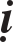 Thích Trí Maïng, hoï Trònh, teân Ñónh, ngöôøi ôû xöù Vinh Döông. Gioøng hoï Sö cao sang öu thaéng, Vaên hoa röïc rôõ ôû ñôøi. Sö coù vaên töø beùn nhoïn, ít ngöôøi ñöông ñaàu noåi.Luùc ñaàu, döôùi thôøi nhaø Tuøy, Sö laøm Vuõ kî uùy, chöùc vò aáy moûng baïc, Sö beøn troán quan trôû veà tuïc, ñeán khaép caùc tröôøng giaûng, höôûng ñöôïm phaùp vò saâu kín, Sö ñeán laøm ruoäng ôû Ninh Chaâu. Vaøo ñaàu nieân hieäu Ñaïi Nghieäp (605) ñôøi Tuøy. Boäc Xaï Döông Toá Nhaân coù coâng vieäc ñi ñeán ñoù, beøn ñeán ra maét, cuøng noùi chuyeän suoát ngaøy. Döông Toá baûo: “Troâng phong vaän cuûa oâng thì ngöôøi theá tuïc chaúng theå saùnh baèng, maø laø baäc hieân mieáu vó khí, haõy tìm caùch chòu ñöïng, veà sau, seõ goïi môøi”. Ñeán luùc Nguyeân Ñöùc laøm Chöùc Phoù, tìm kieám caùc baäc Hieàn giaû taøi naêng, Döông Toá beøn ñeà cöû Sö. Sö ñoái ñaùp noùi naêng tuyeân truyeàn öùng bieán chaúng phaûi moät. Coù leänh thöû cuøng moät luùc trao ba traêm caâu ñoá cho Sö, Sö ñaùp laïi khoâng sai soùt moät ñieàu, ñeán noãi khieán moïi ngöôøi raát kính troïng, beøn ñöôïc laøm Trung xaù nhaân, laøm Quan ñeán Nguõ Phaåm. Ñeánluùc Nguyeân Ñöùc qua ñôøi, Sö nghæ chöùc quan ôû ñôøi, ñi khaép nôi nghe giaûngTam Luaän, Kinh Phaùp Hoa, nghieân taàm phaùp vò nhieàu naêm, ñöùc tin thaønh kính caøng saâu.Ñeán ñaàu nieân hieäu Hoaøng Thaùi, Vieät Vöông leân ngoâi, Sö laïi ra laøm quan giöõ chöùc Ngöï söû Ñaïi Phu. Ñeán trong nieân hieäu Khai Minh thôøi Nguïy Trònh, sö vaãn giöõ chöùc vuï cuõ khoâng thay ñoåi, möu saâu chöôùc roäng, raát ñaùng laø nôi nöông caäy cuûa nöôùc nhaø. Luùc baáy giôø, Hoaøng thöôïng ñang laøm Toång Thieân saùch, ngöï binh taïi Taây Uyeån, Lyù Maät Si, Tröông Nghò Caät nghæ ôû Laïc nhueá. Coøn Theá Sung rieâng coá naém giöõ ôû moät Ñoâ thaønh, trong ngoaøi ngaám ngaàm böùc baùch, treân döôùi ñeàu lo sôï. Sö khoán khoå vôùi söï roái ren aáy, trong taâm tình kính meán söï xuaát gia, nhieàu laàn thænh Trònh Chuùa vì nöôùc nhaø maø tu ñaïo. Ñaõ khoâng toaïi chí nguyeän, nghó muoán caét toùc chaúng phieàn luïy ñeán luaät hình. Ban ñeâm thì Sö thaàm ñoïc tuïng caùc Kinh Phöông Ñaúng, ban ngaøy thì tieáp nhaän xöû lyù coâng chính. Phuùt choác chaúng ñoåi thay, traûi qua boán möôi ngaøy ñaõ tuïng ñöôïc Kinh Phaùp Hoa, Sö thoûa thích traøn ñaày coõi loøng neân quyeát taâm xuaát tuïc. Sö laïi khuyeán daãn ngöôøi vôï quy höôùng Phaät giaùo. Lôøi noùi tha thieát, ñeán noãi ngöôøi vôï lieàn y theo ñoù, laïi giuùp ñôõ nhau cuøng xuoáng toùc. Sö noùi vôùi vôï raèng: “Nguyeän cuûa toâi ñaõ maõn, khoâng cheát maø laïi soáng, phaûi khai baïch vôùi Trònh chuùa khoâng neân nhö theá”. Beøn maëc phaùp phuïc ñi ñeán cöûa cung, noùi raèng: “Trònh Ñónh ñaõ xuaát gia, neân ñeán baùi yeát”. Theá Sung khoâng ngaên noãi söï töùc giaän, beøn ban saéc leänh baûo gieát Sö. Sö nghe theá vui möøng noùi: “Nguyeän cuûa toâi laïi vieân maõn!”. Haân hoan töôi cöôøi thö thaùi. Ñi ñeán Laïc Taân, khi ñoù ñang luùc saùng sôùm, chöa phaûi luùc haønh quyeát. Sö noùi: “Neáu laø Thieän tri thöùc, xin nguyeän sôùm ñöôïc ñoä qua, neáu khoâng nhö vaäy thì sau seõ ñöôïc thaû, khoâng vieân maõn boån hoaøi”. Khi ñoù caùc haøng ñaïo tuïc vaây quanh khuyeán khích ñeán chieàu, maø Sö vaãn giöõ dung saéc, noùi lôøi khoâng chaáp thuaän, nhaân ñoù lieàn bò cheùm. Sau ñoù coù saéc leänh thaû nhöng ñaõ laø vieäc khoâng theå cöùu vaõn, caû trieàu ñình ñeàu oaùn haän. Luùc ñoù nhaèm nieân hieäu Khai Minh thôøi Nguïy Trònh.Luùc ñaàu, Sö nöông theo Phaùp sö Caùt Taïng ñeå nghe giaûng. Coù moätvò taêng baûo Sö raèng: “Xem xeùt ñaàu soï, vaàng traùn, caèm cuûa oâng raát coù töôùng giaàu sang, chæ vì ngaém nhìn nhìn cho kyõ thì oaùn chaúng ñöôïc chung cuøng.” Sö baûo: “Haù chaúng laø bò thöông maø cheát ö? Neáu nhö sôû töôùng chính laø Boån nguyeän thì töøng thaáy nhöõng ngöôøi cheát beänh taät raát nguy aùch, taâm khoâng töï an, nhieãu ñoäng chaúng ñònh, daãn ñeán ñôøi sau. Sinh töû suoát moät kyø haïn, nhaát ñònh khoâng theå thoaùt khoûi. Sao baèng phaùt chaùnh nguyeän duyeân vôùi thaéng caûnh, taâm löïc vöõng chaéc toû roõ, khoâng coù rong ruoåi. Dao vöøa rôi thì maïng cuõng heát chung, thaàn thaùi töï taïi, haù chaúng toátö?” Neân ñeán luùc saép hình quyeát, Sö leã baùi khaép möôøi phöông, mieäng ngaâm nga Baùt-nhaõ, xin buùt möïc ñeà thö raèng:“Huyeãn Sinh, laïi Huyeãn dieät Huyeãn lôùn, gì hôn ThaânAn taâm töï coù choãTìm ngöôøi, chaúng coù ai.”Roài giaõ bieät moïi ngöôøi quen bieát xöa, sau ñoù Sö nhaém maét, chæ choác laùt Sö baûo raèng: “Haõy haï Ñao”. Lieàn theo tieáng Sö maø cheùm, dieän maïo Sö vaãn an nhieân, vui veû hôn thöôøng ngaøy. Vôï Sö laø moät vò Tyø- khöu-ni, hieän truï taïi chuøa ôû Laïc Chaâu.Truyeän ngaøi Thích Huyeàn Giaùc truï chuøa Hoaèng Phöôùc ôû kinhñoâ:Thích Huyeàn Giaùc, hoï Lyù, ngöôøi ôû xöù Phoøng Töû thuoäc Tuøy Chaâu.Anh em taát caû coù naêm ngöôøi, Sö laø con uùt. Ngöôøi Baùc ruoät cuûa Sö laøm chöùc Boà Chaâu Vaïn Tuyeàn Leänh, ñaõ laâu khoâng coù con, neân nuoâi döôõng Sö nhö con ruoät.Naêm möôøi ba tuoåi, taâm Sö muoán xuaát gia, thaáy saâu caùc loãi theá tuïc, beøn troán ñeán hang nuùi, theo höôùng Baéc ñi ñeán choã Thieàn sö Sieâu ôû Phaàn Chaâu. Thaáy Thieàn sö Sieâu noùi naêng tình lyù roäng xa, Sö lieàn nöông töïa Ngaøi maø xuaát gia. Ngöôøi baùc ñaõ maát Sö neân sai ngöôøi ñi tìm baét. Tuy Sö ñöôïc che gieáu nôi hang nuùi, nhöng khoâng thoaùt khoûi bò baét. Mieäng Sö noùi raèng: “Thaân con tuy thuoäc cuûa baùc, nhöng taâm thuoäc veà Chö Phaät. Con khoâng heà coù yù chí muoán ôû theá tuïc, mong xeùt soi saâu xa!” Ngöôøi baùc beøn xoùt thöông maø thaû ra theo yù Sö.Ñeán ñaàu nieân hieäu Trinh Quaùn (627) thôøi Tieàn Ñöôøng, Sö vaøo kinh ñoâ vaø ñöôïc ñoä chính thöùc laøm taêng, phoái teân ôû chuøa Hoaèng Phöôùc. Sö thöôøng öa thích thieàn tuïng, laáy vieäc leã saùm laøm chaùnh nghieäp. Sö coù noùi vôùi Phaùp thuoäc raèng: “Tuy ñoàng laø thöôøng nghieäp, maø theä nguyeän muoán xaû thaân.” Ñeán thaùng tö nieân hieäu Trinh Quaùn thöù möôøi taùm (644) thôøi Tieàn Ñöôøng, ban ñaàu, Sö côûi taát caû y phuïc goùi troïn trong moät taám chaên ñem giao cho chö taêng trong chuøa, chæ maëc moät chieác y ñôn, thaàm ñi ñeán caïnh phöôøng Hoàng Pha thuoäc soâng vò AÂm ôû phía Ñoâng kinh ñoâ, laïi ñeán soâng Vò, sau khi xöng nieäm leã baùi xong, Sö gieo thaân xuoáng doøng nöôùc chaûy quanh, moïi ngöôøi troâng thaáy, vôùt ñöôïc Sö leân. Sö nhìn quanh taát caû roài baûo vôùi moïi ngöôøi raèng: “Toâi theä nguyeän xaû boû thaân maïng ñaõ laâu laém roài, yù muoán kính ngöôõng hoïc theo phaùp haïnh cuûa baäc Ñaïi só. Vôùi vaät khoù xaû boû maø xaû boû ñöôïc. Ñoù laø chaùnh haïnh trong caùckinh thöôøng noùi. Xin chôù coá ngaên caûn haïnh nghieäp cuûa toâi!”. Moïi ngöôøi môùi toû ngoä yù Sö, neân beøn thuaän theo yù. Sö lieàn ñeán beân soâng, chaép tay xöng nieäm Chö Phaät ba ñôøi trong möôøi phöông vaø phaùt theä nguyeän roäng lôùn, roài gieo mình xuoáng doøng nöôùc xoaùy. Ba ngaøy sau, thi theå Sö môùi noåi leân, ngöôøi trong laøng beøn vôùt leân ñeå an taùng vaø xaây thaùp thôø taïi Boån Töï.Chö taêng ôû chuøa laáy laøm laï khoâng thaáy Sö trôû veà vaø xeùt hoûi cuõng khoâng bieát ñi ñaâu, neân môû taám chaên Sö goùi y phuïc môùi thaáy di vaên Sö ñeå laïi, vieát raèng: “Kính baïch Chö Phaät trong ba ñôøi ôû möôøi phöông.  Ñeä töû Huyeàn Giaùc con töø khi xuaát gia ñeán nay ñöôïc möôøi hai haï laïp, tuy ñöôïm nhuaàn trong taêng soá maø nghieäp lôùn chöa thaønh. Nay muoán tu haïnh Boá thí Ba-la-maät. Nhö Taùt-ñoaû xaû boû thaân, Thi-tyø caét thòt ôû ñuøi, ngö vöông chaát nuùi thòt, trong caùc vaên kinh ghi cheùp ñaày ñuû, xin theo tieàn thaùnh, daïy giuùp haäu traàn. Vôùi caùc y vaät caùc thöù maëc y theo lôøi Phaät daïy”. Ngöôøi ñeán luùc laâm chung phaàn nhieàu chaúng giao phoù chu taát. Caùc baäc danh hoïc v.v... thaáy di vaên aáy beøn ñeán tìm nghieân cöùu.Truyeän ngaøi Thích Phaùp Khoaùng truï chuøa Hoaèng Thieän ôû kinhñoâ:Thích Phaùp Khoaùng, hoï Laïc, ngöôøi ôû xöù Haøm Döông thuoäc	UngChaâu. Töø thuôû thieáu thôøi, Sö ñaõ coù tieát thaùo khaùc laï, rieâng öa Nho Toá, ñeán nghe Phaùp sö Vinh ôû chuøa Hoaèng Thòeân giaûng luaän Ñaïi Trí Ñoä, Phaùp Sö Vinh laø ñeä töû Sa-moân Ñaïo An thôøi Baéc Chu.Ngaøi môùi ñöôïm nhuaàn huyeàn Nghieäp, ñaõ toû ngoä voâ thöôøng, sieâng naêng tu hoïc, chaúng ra khoûi cöûa vieän. Naêm möôøi saùu tuoåi, Sö giaûng giaûi luaän tröôùc, Ñaïo saùng khaép choán Kinh Hoa, ñoái ñaùp raïch roøi, khoâng sai huyeàn lyù. Sö chuyeân tu nieäm Ñònh, khoâng luoáng qua thôøi gian, vôùi Kinh Voâ Löôïng Thoï, ôû ñôøi cho laø khoù ñoïc tuïng, Sö nghe theá neân thöû tìm, moãi ngaøy tuïng ñoïc hai quyeån, lôøi vaên hoaøn toaøn môø toái. Neân khaû naêng tuïng trì cuûa Sö ít coù ai hôn ñöôïc. töø ñoù, vôùi Kinh Taïng, ngaøi môû baøy xem ñoïc, laáy ñoù laøm vieäc thöôøng, vôùi nhöõng yù chæ cuûa Vaên töø nghóa lyù, hoûi ñeán khoâng thöù gì Sö chaúng bieát. Sö nhìn laïi nhöõng kyø Boà-taùt, Chö taêng phaàn nhieàu thuyeát duïc, Sö beøn töï coá gaéng taâm löïc, laäp nguyeän tuïng ngaøn bieán, chæ trong vaøi tuaàn lieàn ñöôïc maõn nguyeän. Taùnh Sö thöôøng thích kieäm öôùc, chaúng chuoäng loeø loeït, neân trong phoøng Sö khoâng coù caùc thöù chieáu neäm. Khaép vieän ñeàu troàng coû gaáu, duøng ñeå laøm choã ngoài, thöïc haønh haïnh ñaàu-ñaø. Sö raên daïy Moân nhaân phaûi xa lìa ñaém tröôùc, vì vaên cô chuùng sinh thôøi Maït phaùp thöôøng tuøy theo caûnh traàn maø sinh nhieãm.Naêm naêm möôi tuoåi, Sö chæ söû duïng ba phaùp y, bình baùt maø thoâi, ngoaøi ra khoâng chöùa ñeå moät vaät gì. Vôøi voïi chaùnh saéc, theo saïch gioù söông, noùi naêng vôùi ngöôøi chæ noùi vieäc xa lìa ñaém tröôùc, ñeán giôø thì khaát thöïc, moãi ngaøy chæ aên moät böõa. Sö töøng noùi: “Toâi chæ vì sinh töû bít laáp, luaân hoài töø voâ thæ. Chaùn sinh thì ít, chaùn cheát laïi ít hôn. Thöôøng nghó nhôù ray röùt, muoán xaû boû ñi!”. Ñeán ngaøy hai möôi moát thaùng hai nieân hieäu Trinh Quaùn thöù baûy (633) thôøi Tieàn Ñöôøng, Sö ñeán nuùi Chung Nam, vaøo hang Thaùn saâu boán möôi daëm, côûi boû y phuïc maùng treân caây, töï ñaâm dao vaøo coå. Vì töï gieát, neân chaúng do ñaâu maø bieát choã. Ñeán thaùng taùm, caùc ngöôøi quen bieát ngaøy tröôùc, beøn tìm ñöôïc di thaân cuûa Sö, vieát thuaät vaên tuïng v.v...Gaàn ñaây, coù Sa-moân Vong Danh truï chuøa Ñaïi Thöøa ôû Phaàn chaâu, thöôøng nhaøm chaùn sinh töû, ôû trong ñôøi vaãn ñuïc khoù ñoä, theä xaû boû thaân maïng, tröôùc tieân, Sö giaûm aên, chæ uoáng caùc thöù nöôùc thôm, ñeán kyø haïn, caùc haøng ñaïo tuïc ñeàu nhoùm hoïp, duøng caùc thöù höông hoa, phöôùn loïng, saép baøy, ñi ñeán söôøn Haï hoïc thuoäc nuùi Taây Sôn, xoay maët veà höôùng Taây, chænh trang dung maïo, moïi ngöôøi noùi: “Laønh thay!” vaø ñeàu ñöa tieãn tuøy hyû, Sö beøn gieo mình xuoáng vöïc saâu, ñeán tôùi maët ñaát, Sö ngoài daäy, khi moïi ngöôøi ñeán xem môùi bieát laø Sö ñaõ tòch.Roäng tìm veà nhöõng truyeän di thaân, ñaïi loaïi coù raát nhieàu, tuøy choã maø neâu ra ñeå chæ baøy töøng tröôøng hôïp moät, ngoaøi raø coøn coù nhieàu thieáu soùt.Truyeän ngaøi Thích Hoäi Thoâng ôû hang Baùo Laâm thuoäc nuùi Chung Nam:Thích Hoäi Thoâng, laø ngöôøi xöù Ngöï Tuùc Xuyeân ôû Vaïn Nieân thuoäc Ung Chaâu. Thuôû thieáu thôøi, Sö öa thích Ñaïo Kieåm, ñi khaép caùc suoái röøng. Khoå tieát giôùi haïnh laø ñieàu Sö thöôøng ñoaùi hoaøi haønh taäp. Sö ñeán hang Baùo Laâm ôû nuùi Chung Nam, traàm aån ñeå tu nghieäp. Sö tuïng Kinh Phaùp Hoa ñeán phaåm “Döôïc Vöông” beøn vui möøng, nhaøm chaùn muoán xaû boû thaân maïng, töï gom nhaët caây cuûi, theä nguyeän thöïc haønh vieäc aáy.Ñeán cuoái nieân hieäu Trinh Quaùn (650) thôøi Tieàn Ñöôøng, giöõa ñeâm tónh laéng trong röøng, Sö chaát cuûi thaønh haàm, tuïng kinh ñeán phaåm Döôïc Vöông, beøn nhoùm löûa, gioù maïnh thoåi uøn ngoïn löûa boác leân, khoùi löûa ñeàu chaùy maïnh, Sö vaãn vöõng thaân ngoài kieát giaø, tieáng ñoïc tuïng kinh vaãn nhö thöôøng. Sau ñoù, töø phía Taây nam coù moät tia saùng maàu traéng chieáu thaúng vaøo trong löûa nhoùm, thaân Sö môùi ngaõ xuoáng. Ñeán saùng hoâm sau, thaân vaø löûa ñeàu taøn heát, moïi ngöôøi beøn thaâu nhaët di coát an taùng vaø xaây thaùptraéng, khaéc ghi baøi Minh.Vaøo ñaàu nieân hieäu Trinh Quaùn (627) thôøi Tieàn Ñöôøng, taïi Kinh chaâu, coù hai chò em Tyû-khöu-ni ñoàng trì tuïng Kinh Phaùp Hoa, raát nhaøm chaùn thaân hình, ñeàu muoán xaû thaân. Tieát cheá aên maëc, kính chuoäng khoå haïnh, uoáng öôùp caùc thöù daàu höông, daàn daàn boû côm, sau cuøng döùt haún nguõ coác, chæ aên uoáng maät thôm, maø tinh thaàn söùc löïc vaãn maïnh khoeû, chí yù tinh thuaàn saùng suoát, thoâng baùo khaép caùc haøng ñaïo tuïc, öôùc ñònh ngaøy ñeå thieâu thaân. Ñeán ngaøy moàng taùm thaùng hai nieân hieäu Trinh Quaùn thöù ba (629) thôøi Tieàn Ñöôøng, ñeán moät con ñöôøng lôùn ôû Kinh Chaâu, ñaët hai caùi toøa cao, hai chò em môùi duøng vaûi boá boïc saùp quaán quanh thaân mình leân ñeán ñaûnh ñaàu, chæ ñeå loä baøy maët maét. Moïi ngöôøi tuï laïi raát ñoâng, ngaâm ca khen ngôïi tôï maây uøn. Ñoïc tuïng ñeán ñoaïn thieâu ñoát, ngöôøi chò tröôùc baät löûa ñoát treân ñaûnh ñaàu ngöôøi em, roài ngöôøi em laïi chaâm löûa treân ñaàu ngöôøi chò, giöõa ñeâm thanh vaéng ñoàng moät luùc hai ngoïn ñuoác soi saùng khaép cuøng. Khi chaùy xuoáng tôùi maét, tieáng tuïng kinh vaãn roõ raøng, daàn chaùy xuoáng muõi mieäng môùi laëng döùt. Vöøa ñeán luùc saùng sôùm, khaép toaø ñeàu chaùy, cuøng moät luùc löûa chaùy ra nhö hoa, haøi coát tieâu ruïi, hai chieác löôõi ñeàu coøn, moïi ngöôøi ñeàu vui möøng khen ngôïi, xaây thaùp cao ñeå thôø.Gaàn ñaây, taïi phía Taây Tinh Chaâu, coù moät thö sinh tuoåi khoaûng hai möôi boán- hai möôi laêm, thöôøng trì tuïng kinh Phaùp Hoa, theä nguyeän thieâu thaân ñeå cuùng döôøng, beøn gom nhaët vaøi boù coû khoâ caát giöõ, coù ngöôøi hoûi lyù do, beøn laëng thinh khoâng noùi. Sau ñoù, vaøo luùc nöûa ñeâm, phoùng löûa töï thieâu thaân. Khi moïi ngöôøi ñeán cöùu thì löûa chaùy maïnh vaø thaân ñaõ cheát, moïi ngöôøi beøn chaát theâm cuûi ñeå ñoát chaùy hoaøn toaøn thaân hình aáy.Gaàn ñaây, laïi coù Sôn taêng Thieän Ñaïo, Sö ñi khaép moïi nôi, tìm caàu thöa hoûi beán Ñaïo, Sö ñi ñeán Taây Haø, gaëp ñöôïc Sa-moân Ñaïo Xöôùc chæ chuyeân haønh trì xöng nieäm hoàng danh ñöùc Phaät A-di-ñaø laáy laøm tònh nghieäp. Sau khi vaøo kinh ñoâ, Sö roäng haønh hoùa phaùp moân aáy, vieát cheùp Kinh A-di-ñaø ñeán maáy muoân quyeån, caùc haøng só nöõ kính tin vaâng ñeán voâ soá löôïng. Ñeán luùc ñang noùi phaùp taïi chuøa Quang Minh, coù ngöôøi hoûi Sö raèng: “Nay xöng nieäm danh hieäu Phaät, coù chaéc chaén ñöôïc sinh veà Tònh Ñoä chaêng?” Sö ñaùp: “Chaéc chaén ñöôïc vaõng sinh!” ngöôøi aáy leã baùi xong, mieäng tuïng “Nam moâ A Di Ñaø Phaät” lôøi tieáng noái nhau phaùt ra aùnh saùng khaép caû cöûa chuøa. Vaø leo leân treân ñaàu caønh caây lieãu, chaép tay xoay maët nhìn veà höôùng Taây, töï gieo thaân mình xuoáng, vöøa ñeán ñaát thì cheát ngay. Söï vieäc aáy ñöôïc taáu trình ñeán Ñaøi Tænh.Truyeän Xaø-leâ Thieäu ôû Töû Chaâu:Xaø-leâ Thieäu, laø ngöôøi xöù Huyeàn Voõ thuoäc Töû Chaâu. Hoï Boà. Khi chöa xuaát gia, nhaân ñi ñeán nuùi thaáy moät con truøng lôùn thaân hình raát gaày oám laïi daãn theo moät con nhoû ôû khe nöôùc muoán tìm baét toâm, nhöng khoâng baét ñöôïc. Sö môùi than raèng: “Loaøi truøng naøy ñaùng leõ ôû trong nuùi saâu, nay laïi ra ñöôøng töùc laø raát ñoùi khaùt. Tröôùc sau cuõng ñoàng moät laàn cheát, chi baèng sung vaøo caáp döôõng söï ñoùi khaùt naøy”. Beøn côûi y phuïc ñeán naèm phía tröôùc con truøng con truøng, aáy beøn boû ñi nôi khaùc.Sau ñoù, Sö xuaát gia, chæ chuyeân tuïng kinh haønh ñaïo maø thoâi, khoâng heà coù haïnh nghieäp gì khaùc. Vaøo ñaàu nieân hòeâu Ñaïi nghieäp (605) ñôøi Tuøy, taïi xöù Nhöõ Chaâu, truøng ñoäc baïo haønh khaùc thöôøng, daân chuùng phaûi töø ba ngöôøi, naêm ngöôøi, möôøi ngöôøi cuøng caàm roi gaäy ñoàng ñi, chaúng ai daùm ñi moät mình. Truøng ñoäc haïi ngöôøi ñaõ raát nhieàu, Sö beøn ñeán xöù ñoù, taïo laäp am tranh maø ôû. Truøng ñoäc ñeàu laùnh boû ñi xa, ñöôøng saù trôû laïi thanh thaûn.Ñeán naêm moät traêm leû chín tuoåi môùi caûm thaáy bò beänh, Sö baûo caùc ñeä töû raèng: “Toâi muoán ñeå loä baøy thi theå, xin boá thí cho caùc loaøi chim thuù, maø hoå con cheâ thaân toâi, khi ñang laø thòt soáng coøn chaúng chòu aên, huoáng gì ñaõ cheát maø thöôûng thöïc hay sao? Neân haõy thieâu ñoát thaân toâi, khoâng ñeå laïi gì!”. Caùc ñeä töû khoâng nôõ nghe theo lôøi ñoù, neân sau khi Sö thò tòch beøn ñeå loä baøy thi theå hôn moät thaùng, maø caùc loaøi chim thuù khoâng daùm xaâm phaïm, beøn röôùc veà an taùng.Truyeän ngaøi Thích Ñaïo Höu truï chuøa Phöôùc Duyeân ôû Taân Phong:Thích Ñaïo Höu, khoâng bieát Sö hoï gì. Sö truï chuøa Phöôùc Duyeân ôû Taân Phong thuoäc Ung Chaâu. Thöôøng laáy haïnh ñaàu-ñaø laøm chaùnh nghieäp. Sö ñeán hang saâu ôû nuùi Ly, thuoäc phía Nam chuøa, beän coû laøm am. Moãi laàn ngoài thieàn suoát baûy ngaøy ngaøi môùi xuaát ñònh, mang bình baùt, choáng tích tröôïng xuoáng nuùi khaát thöïc. Khi bình baùt ñaõ ñaày côm, Sö tuøy choã maø aên roài trôû veà am cuõ. Cöù laáy baûy ngaøy laøm kyø haïn, nhö luùc ñaàu khoâng thay ñoåi. Do ñoù nhöõng ngöôøi coù ñöùc tin ôû trong laøng cöù ñònh ngaøy ñeán nuùi, ñöùng ñaàu ñöôøng ñeà ñoùn röôùc Sö. Sö vui cöôøi noùi tröôùc, môû lôøi thaêm hoûi, thöïc haønh, giaûng noùi caám giôùi, thöôøng duøng töø thieän ñeå daïy raên. Moïi ngöôøi chôø ñôïi Sö thoï trai xong, sau ñoù môùi xin thoï nhaän quy giôùi, roài ñoùn röôùc vaøo cöûa nuùi. Sau ñoù môùi trôû veà, suoát hôn boán möôi naêm thöôøng thöïc haønh nhö theá.Ñeán giöõa muøa Haï nieân hieäu Trinh Quaùn thöù ba (629) thôøi TieànÑöôøng, moïi ngöôøi y theo thöôøng leä maø Sö chaúng ra, beøn ñi ñeán am ñeå xem, thì Sö ñaõ ngoài thaúng khoanh tay maø thò tòch, moïi ngöôøi cho laø Sö nhaäp ñònh, beøn ôû laïi beân caïnh am suoát ñeâm ñeå giöõ gìn. Qua maáy ñeâm beøn vaøo xem xeùt, thì thaáy hôi thôû Sö ñaõ ngöøng döùt maø vaãn ngoài kieát giaø khoâng thoái röõa, nghieãm nhieân nhö luùc coøn soáng, beøn ñeán che ñaäy, phía ngoaøi cöûa laïi duøng caây gai ñeå raøo ngaên, sôï caùc loaøi truøng ñeán laøm thöông toån.Ñeán ñaàu muøa Ñoâng nieân hieäu Trinh Quaùn thöù tö (630) thôøi Tieàn Ñöôøng Toâi (Ñaïo Tuyeân) ñeán ñoù ñeå haàu thaêm, thì ngöôøi trong laøng ôû phía baéc nuùi ñaõ ñoùn röôùc veà trong laøng, xaây mieáu ñeå toân trí Quyeát hình. Tuy da boïc xöông, maø dung maïo nhan saéc Sö khoâng bieán ñoåi, vaãn ngoài kieát giaø nhö cuõ, beøn sôn pheát theâm treân thaân hình Sö.Töø khi xuaát gia nhaäp ñaïo veà sau, Sö thöôøng chæ maëc ba phaùp y maø thoâi, khoâng maëc caùc thöù gaám luïa, vì thöông toån sinh maïng. Sö laïi maëc aùo vaûi boá qua nhieàu naêm thaùng, baùm baëm raùch röôùi, ai thaáy cuõng ñeàu chaïnh loøng. Baáy giôø, gaëp luùc muøa ñoâng ñang giaù reùt, boãng nhieân Sö baët reân ræ, côûi boû caû ba y, ngoài ñeå baøy löng. Laïnh buoát khoù chòu noåi, Sö beøn laáy moät lôùp y ñaép leân thaân, beøn caûm thaáy aám laïi. Sö beøn töï khuyeân raèng: “Ngöôi cuõng deã löøa doái, tröôùc sau ñeàu laïnh, ñeàu laø moät chieác aùo, vì sao laïi deã cöôùp ñoaït, beøn caûm thaáy aám. Ngöôi khoâng ñaùng tin, ta seõ laøm thaày ngöôi”. Hoaëc coù luùc Sö muoán vaù aùo, duøng vaûi ñaép leân, muoán vaù theâm, thì lieàn nhaäp ñònh. Sau khi xuaát ñònh beøn thaâu laáy maø ñi khaát thöïc. Trong ñôøi Maït phaùp ñem söï cheát ñeå sinh ra Ñaïo Nghieäp thì ít coù ngöôøi tieáp ñöôïc daáu veát. Toâi (Ñaïo Tuyeân) ñaõ töøng tham döï coâng vieäc phieân dòch, gaàn guõi hoûi han chö taêng voán laø ngöôøi Taây Vöïc, ñeàu duøng giaï boá maø laøm aùo ca-sa, khoâng heà söû duïng caùc thöù luïa laø, neáu nhö coù duøng thì duøng ôû caùc loaïi y phuïc khaùc, khoâng ñöôïc theâm thoï trì. ÔÛ caùc nöôùc Quy-tö, Vu-tuaàn, v.v... hieän nay nuoâi taèm chæ ñeå laáy tô, cuõng khoâng gieát haïi. Neân bieát haïnh töø bi cöùu giuùp cuûa Sö ñoàng vôùi phong haïnh cuûa Haønh Nhaïc. Tröôùc kia ñaõ noùi roäng, sôï meâ laàm neân neâu laïi. Ngoaøi ra caùc thöù y phuïc khaùc, ñaâu theå noùi ñöôïc.Thöû Luaän Baøn:Troäm nghe raèng: xem thöôøng söï soáng, vì tieát thaùo maø hy sinh taùnh maïng. Töø xöa cho ñoù laø khoù, neáu ñöôïc khoûi thì cuõng khoâng hoå theân. ÔÛ ñaây cho laø deã. Lôøi truyeàn cuûa ngöôøi coù chí khí hay ngöôøi thöôøng ñeàu neâu baøy phong du. Ngoân ngöõ cuûa caùc baäc Thöôïng ñaït, Haï ñaït roõ neâu kinh ñieån. Ñeàu do vì aån taøng khuoân pheùp dong ñoä, môû daãn tinh linh, chæ coù Ñaïo laø toân quyù, chæ coù Ñöùc laø sinh moïi vaät neân coù theå queân caû thoângbít, döùt baët phaûi quaáy. Hieåu ñöôïc nguoàn goác cuûa löu chuyeån, thaáu suoát ñaàu moái ñieân ñaûo. AÁy laø baäc Ñaït nhaân. Bieát ñöôïc söï giaû hôïp cuûa thaân maïng nhö buïi traàn voâ taùnh. Xeùt soi maïng soá nhö doøng chaûy, chæ do taâm sinh dieät. Töø ñaây trôû xuoáng ñeàu laø soáng Huyeãn, laøm sao coù trí ngöôøi maø thöôøng giöõ maõi ñöôïc. Nhöng gaù sinh ôû ñôøi, buïoâc laáy chöa maát, nöông laáy nhaân roäng ñeå laøm saïch taâm meâ hoaëc. Hoaëc beû gaõy ñeå theâm söï naõo nhuïc, hoaëc öùc cheá laøm vieäc toâi heøn, hoaëc thieâu ñoát ñeå nhoå nguoàn tham, hoaëc môû xeù ñeå thaáu cuøng goác Si. Buoäc thaân laøm ñuoác ñeå thaáu ñaït ñöôøng meâ, ñoát tay toû saùng ñeå baøy baùo aân ñöùc. Caùc töôùng ra ñeøn vaøo saét, daáu veát nhö röøng. Hay chaát chöùa nuùi thòt bieån söõa, nghe ñuû lôøi raên tröôùc. Ñoù ñeàu laø nhoå ngöôïc coäi reã roäng lôùn cuûa Ngaõ, hieån baøy vuøi laáp thaân hình ñaùng nhaøm chaùn. Ñem nhaø muïc raõ saép ñoå ñeå ñoåi laáy phaùp thaân Kim Cöông. Trong kinh chaúng noùi ñoù ö? Thaät laø lôøi chí thieát!Vaät baùu quyù nhaát trong söï soáng, chính laø thaân hình, nhöng so so löôøng thì chæ coù maïng. Ñöùc Ñaïi Thaùnh laäp ra giaùo phaùp chaúng leõ doái baøy ö? Neân Boà-taùt Döôïc Vöông laø baäc Thöôïng Hieàn thieâu thaân, do ñoù maø phaùt nguyeän cuøng khaép. Vôùi haøng haï phaøm kính meán söï röïc saùng thì thaø khoâng maát taâm. Neân Sa-moân Taêng Nhai vöõng thaân trong löûa döõ, lôøi tieáng vaãn khoâng ñoåi thay. Sa-moân Ñaïi Chí aùp caùnh tay vaøo saét noùng maø tinh thaàn tieát thaùo caøng môùi. Sa-moân Huyeàn Giaùc gieo mình xuoáng doøng soâng, tuy ñöôïc cöùu vôùt ra nhöng neùm mình vaøo laïi. Sa-moân Phaùp An boû maïng nôi tuø toäi, tuy ñöôïc thaû ra nhöng laïi töï vaøo. Vaäy ñuû bieát, tieát thaùo khoâng theå bò cöôùp ñoaït, chí haïnh chaúng theå caûn ngaên. Thaät ñaùng möøng thay! Raát khoù laøm vieäc aáy. Laïi coù vò keùo ruoät vaét leân caønh caây, töôùt thòt ôû trong röøng, keà muõi dao maø saéc maët vaãn an nhieân, mæm cöôøi maø nhaän chòu söï khinh nhuïc, ñeàu nhö trong Boån Kyû, laïi ñaùng möøng thay. Nhöng baäc chaùnh só chöùng ñaéc Töù Quaû thieâu ñoát thaân mình maø laùnh söï phæ baùng, ñoà chuùng taùm ngaøn nhaän chòu hình quyeát. Hoä phaùp maø troán coõi Nhaãn. Aáy do naêng löïc gì maø leân nguy hieåm, ñaây laø tình gì maø thoaùt khoûi khoå? Töï chaúng nghó nhôù, laøm sao roäng cöùu giuùp thöïc haønh döùt baët ngaõ nhaân. Quaùn xeùt saéc töôùng laø buïi traàn nhoùm hoïp, thaáu ñaït taùnh maïng chæ nhö ñeøn tröôùc gioù neân coù theå theo veát caùc baäc tieàn Thaùnh. Thaät ñaùng choã nöông nhôø cuûa thôøi Töôïng Phaùp, Maït Phaùp!Hoaëc coù ngöôøi hoûi raèng: “Ngöôøi nhaøm chaùn söï soáng thì neân nhoå boû nhaân sinh. Haù döùt quaû khoå maø beû gaõy goác Taäp ö?” Ñoù laø chöa nghe yeáu chæ neân xin vì trình baøy. Heã laäp ngoân nhö theá thì khoâng gì chaúng thöôøng xaûy ra. Vaû laïi, Nhaân Taäp keùo daøi, nhö töôùng thuoäc cuûa nuùi. Ngaõ laø goác Taäp nhö chôø ñôïi söï daãn daét cuûa maây khoùi. Söï soáng chæ quyù troïngôû Thaân, tuøy quyù troïng maø thöïc haønh ñoái trò. Nhö beänh ôû trong ñôøi theo thaân maø baøy phöông thuaät. Cho neân thieâu ñoát hay nhaän chìm laø ñeå bieát tham saân, gheùt boû luoáng doái ñeå ñaùnh tan si maïn. Nghieäp haïnh aáy ñaùng chuoäng ñoàng nhö Tónh quaùn maø duyeân vôùi Saéc taâm, Ñaïo aáy ñaùng toân suøng. Ngang baèng vôùi töùc Höõu maø laøm Khoâng. Haún laø do meâ laàm daáu veát, neân cho laø Ngaõ coù khaû naêng haønh ñoäng, ñaûo voán caøng nhieàu maø luoáng haønh nhoùm khoå. Neân thoï trì moät caâu kinh hôn haún xaû boû nhieàu thaân. Thöïc chaát lôøi ñoàn aáy ôû trong ñôøi chính chæ cho haïng ngöôøi aáy. Chæ bôûi beänh nghe maø khoâng thöïc haønh, laïi theâm thöôøng thaét buoäc, ñaâu nhö döùt boû daàn caùc chi tieát, tröø töøng phaàn traêm chaáp tröôùc. Thaùnh giaùo bao la, nghóa bao goàm tri löôïng, töï coù naêng löïc phaân bieät hö lieät, voïng daùm nghó ngang baèng. Hoaëc reân ræ gaøo khoùc ñeán cheát, hoaëc nhanh nheïn maø bò naïn. Lôøi bình trong tuyeän tröôùc, thì ñôøi naøo khoâng coù? Laïi coù chöa roõ veà giaùo tích, daâm naõo buoäc raøng ngaên bít, sôï sai soùt ôû ñaàu chöông, caét theo yeâm leä, khoe doái laáy laøm Ñöùc, khinh thöôøng taêng luaân. Thaùnh giaùo khoa trò phaûi coù yeáu chæ saâu maàu. Chæ bôûi yeâu thích maø sinh khôûi doái voïng, bieát voïng thì AÙi Khoâng theå theo. Khoâng hieåu trôû laïi thaét buoäc noäi taâm maø meâ laàm voùt boû ngoaïi saéc. Neân caên saéc tuy voùt boû maø nhieãm aùi caøng taêng theâm, raát laøm chöôùng ñaïo, hieän ñaày giôùi naïn. Caàn phaûi theâm ñoù maø ruoàng ñuoåi toäi, sao daùm nöông töïa ñoù maø sinh khôûi phöôùc.Laïi coù ngöôøi luùc saép qua ñôøi ñeå laïi di quyeát, baûo boû nhuïc thaân ôû döôùi röøng, hoaëc boû chìm döôùi doøng nöôùc chaûy, giuùp cho caùc loaøi chim caù. Hoaëc choân vuøi döôùi loøng ñaát saâu, laøm phaàn moä cao lôùn, döïng vaên bia ghi cheùp ñöùc haïnh, hoaëc nhaân nôi söôøn nuùi ñeå rôi vaøo hang saâu, troâng mong xa bieát ngöôøi. Hoaëc toaøn thaân thieâu ñoát baèng löûa chaúng luïy phieàn thaàn thöùc cuûa Ñoàng sinh. Hoaëc xöông tro boâi ñaép thoa töôïng ñeå baøy thaân phuïng cuùng. Hoaëc loùc da caét muõi xeûo tai, goïi ñoù laødöùt tröø traàn lao, moùc maét, thaùo caùc chi phaàn noùi ñoù laø boû heát tình duïc. Ñöôøng loái nhö theá coù raát nhieàu. Do ñoù maø thöù lôùp trình baøy. Heã vaát boû thi theå nôi röøng moûng, ít döùt tröø taâm bæ laän. Caùc loaøi chim bay thuù chaïy laáy ñoù maø döùt tröø söï ñoùi khaùt. Caùc vaät u hieån laáy ñoù maø luaân xoâng. Ñöôïc buø ñaép laãn nhau, ít goàm cöùu giuùp, neân coù truøng nhaëng nhaûy voït trong ngoaøi, chim quaï theo ñoù maø moå aên vung vaõi, môõ leânh laùng nôi goø hoang, laøm toån thöông loøng töø. Nhöng ôû Taây vöïc nguyeân taéc an taùng goàm coù boán caùch: Hoûa taùng töùc laø ñoát baèng cuûi. Thuûy taùng laø boû xuoáng nöôùc saâu. Thoå taùng laø choân caïnh söôøn nuùi, Laâm taùng laø vaát choã hoang vaéng. Caùc baäc Phaùp Vöông, Luaân Vöông ñoàng y theo leã hoûa taùng. ÔÛ ñôøi vì theo thoùi quen neân caùc caùch ít thöïc haønh. Coøn ôû Ñoâng Haï löu truyeàn chæ nghe hai caùchLaâm taùng vaø Thoå taùng. Coøn hai caùch Hoûa taùng vaø Thuûy taùng ôû ñôøi ít thöïc haønh theo. Neân duøng ngoùi bòt ngu quan laø môû ñaàu cho vieäc pheá boû ñoát baèng cuûi. Ñeán thôøi Haï Haäu Thaùnh Chu thì thöïc haønh vieäc aùo quan baèng ngoùi. Ngöôøi thôøi nhaø AÂn duøng hoøm goã nhoû vaø lôùn sôn bòt laïi. Ñeán thôøi Trung Coå, Vua Vaên Vöông ñeà xöôùng nhaân duïc thaønh pheùp taéc, tuy saùng toû vieäc choân caát maø thöïc haønh vaãn coøn ít. Neân goïi boïc xöông khoâ, choân laáp thòt thoái nôi bôø ñeâ ñeå caát giaáu. Vaøo thôøi Thöôïng coå, moä khoâng coù phaàn, chöa thoâng nhieàu loaïi, roõ raøng ñôïi ñeán sau Loâ Laêng, hieän töùc Nhaân Sôn laøm Laêng. Ñeán thôøi Haï Coå cuøng noi theo ñoàng thöïc haønh Thoå taùng, laêng xaêng laém nhieàu khoù coù theå ghi heát. Neân taïm voùt bôùt. Neáu môùi coù Bia haøng ghi lôøi daãn ñeán söï tieáp noái gieàng moái trong saïch cuûa ñôøi sau, giaûng khaép xaây thaùp, neâu baøy coâng lao cuûa tieàn ñöùc. Theo söï chæ roõ cuûa Kinh A-haøm thì ñôøi caøng saùng toû, coøn choân thi theå beân caïnh thaùp, öa chuoäng xa raûi ôû beân Phöôøng, gaàn duøng thoa xöông, thaät môùi roãng thoâng xieåm gaù. Laïi nhaøm chaùn caét ñöùt ngöôøi ñôøi, soáng ñöa vaøo röøng saâu, roäng thoâng baùo vôùi boán boä, mong coøn cöûu thænh. Ñaõ maát tình gieo, coá gaéng theo söï, caùc haøng Ñaïo tuïc ngôïi khen, giuùp theo cuøng thuùc giuïc, nhaên maøy lo laéng khoâng thoâi. Buoâng thaân xuoáng hang vöïc, y cöù theo luaät thì toäi ñaùng ôû nhoùm tuï ñaàu, luaän veà tình thì tuøy ñöôïc taïi xaù. Ngoaøi ra coøn coù löôïc boû thöøa thaûi röôøm raø. Tuy phuø hôïp vôùi Cöïc giaùo maø taâm coøn baát tònh, coøn nhieàu nhieãm ñôøi. Coù khaû naêng môû mang roäng lôùn, khoâng caäy khai hoùa hoân meâ, cho neân chaúng phaûi ñieàu maø luaän noùi roõ ñöôïc. Töï haõy quy höôùng kính ngöôõng thanh tònh thaáu ñaït. Maø ôû ñôøi hoaëc coù laém söï voïng haønh, boû aên luyeän thaân ñeå mong Vuõ hoùa, aên baùnh boät ñeå thaân theå bôùt naëng neà. Hoaëc hít thôû söông moùc, hoaëc nhaû naïp aâm döông, hoaëc nhôø thuoác ñeå keùo daøi tuoåi thoï. Hoaëc haønh khí ñeå thaáu cuøng ñaát trôøi. Hoaëc keùo daøi söï soáng ñeå ñôïi Ñöùc Di-laëc ra ñôøi, hoaëc sôï cheát maø caàu taø thuaät. Veát tích ñoù coù raát nhieàu, ñaâu coù ñaùng nghe? Ñeàu laø then choát cuûa caùc baäc tieân thaùnh, laø söï vaát boû cuûa haøng Haäu hieàn. Beøn laïi khaép chöông mong caàu tìm thöôûng. Luùc töôùi, mang böøa lôùn leân nuùi cao, nhìn khí toát cuûa naêm chi, vaùc mai ñeán vöïc, höôùng saùng ngôøi cuûa taùm thaïch. Cho Taû Ñaïo laø Ngoâ Hieàn, laáy daâm töø laøm troïn chí. Roát cuøng chæ theo tieåu phaùc, chöa khoûi bôø sinh, nhoïc nöông cöûa Phaät, luoáng haønh moät ñôøi, thaät ñaùng buoàn thay. Vaäy neân bieát, Sinh töû kyø haïn lôùn, töï coù soá thöôøng, phaûi laø haøng Sô quaû trôû leân, ngoaøi ra chöa luaän roõ. Laïi laáy phaøm taâm truø tính caùc Thaùnh Ñaïo, chung thaønh ngu keát, bieát sao chaúng laøm, theá neân söï lay ñoäng cuûa röøng laïnh, ngu trí nhaân toû ngoä voâ thöôøng, xaû boû söï soáng maø coøn nghóa lôùn, ñeå môû noãi loøng nhôù Ñaïo. Töôùng cuûa toaøn thaân toaùiSOÁ 2060 - TUÏC CAO TAÊNG TRUYEÄN, Quyeån 27	716thaân, phöông cuûa Quyeàn haønh thöïc haønh, neâu baøy bieát cô cuûa Dieäu Hoùa, thoâng cuøng roäng löôïc cuûa Ñaïi Thaùnh. Nöôùc trong coù in boùng, troïn phieàn laém lôøi nôi choân daøy, taâm roãng khoâng nöông caäy, thì maëc söï haønh taøng cuûa moïi vaät. Ñaïo aáy chaúng cuøng, laù noùi löôïc.TUÏC CAO TAÊNG TRUYEÄNQuyeån 27 heát